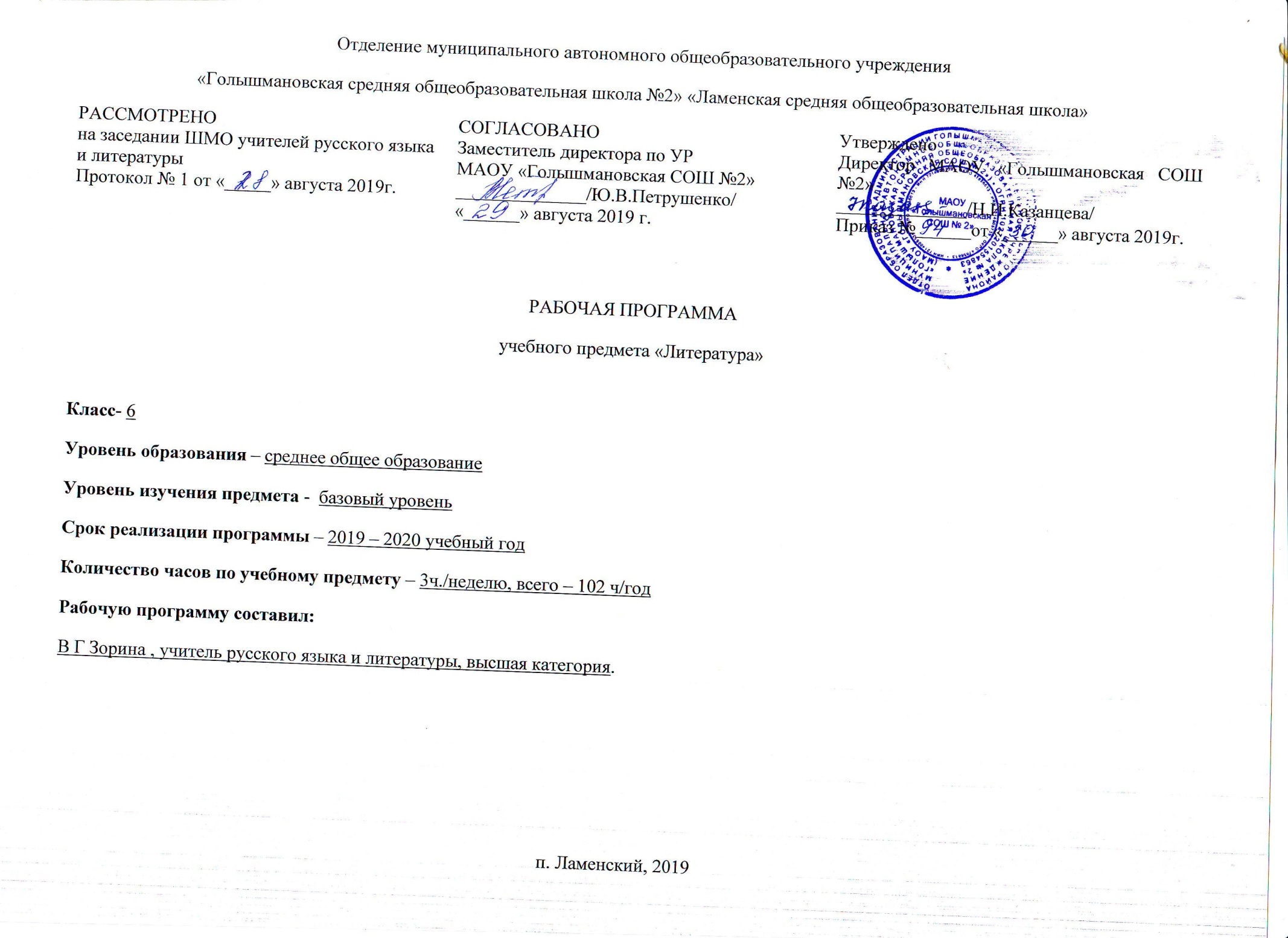 1. Планируемые результаты освоения учебного предмета, курсаЛичностные результаты: Для 6 класса, 2019/2020уч/год• воспитание российской гражданской идентичности: патриотизма, любви и уважения к Отечеству, чувства гордости за свою Родину, прошлое и настоящее многонационального народа России; осознание своей этнической принадлежности, знание истории, языка, культуры своего народа, своего края, основ культурного наследия народов России и человечества; усвоение гуманистических, демократических и традиционных ценностей многонационального российского общества; воспитание чувства ответственности и долга перед Родиной; • формирование ответственного отношения к учению, готовности и способности обучающихся к саморазвитию и самообразованию на основе мотивации к обучению и познанию, осознанному выбору и построению дальнейшей индивидуальной траектории образования на базе ориентировки в мире профессий и профессиональных предпочтений, с учётом устойчивых познавательных интересов; • формирование целостного мировоззрения, соответствующего современному уровню развития науки и общественной практики, учитывающего социальное, культурное, языковое, духовное многообразие современного мира; • формирование осознанного, уважительного и доброжелательного отношения к другому человеку, его мнению, мировоззрению, культуре, языку, вере, гражданской позиции, к истории, культуре, религии, традициям, языкам, ценностям народов России и народов мира; готовности и способности вести диалог с другими людьми и достигать в нём взаимопонимания; • освоение социальных норм, правил поведения, ролей и форм социальной жизни в группах и сообществах, включая взрослые и социальные сообщества; участие в школьном самоуправлении и общественной жизни в пределах возрастных компетенций с учётом региональных, этнокультурных, социальных и экономических особенностей; • развитие морального сознания и компетентности в решении моральных проблем на основе личностного выбора, формирование нравственных чувств и нравственного поведения, осознанного и ответственного отношения к собственным поступкам; • формирование коммуникативной компетентности в общении и сотрудничестве со сверстниками, старшими и младшими в процессе образовательной, общественно полезной, учебно-исследовательской, творческой и других видов деятельности; • формирование основ экологической культуры на основе признания ценности жизни во всех её проявлениях и необходимости ответственного, бережного отношения к окружающей среде; • осознание значения семьи в жизни человека и общества, принятие ценности семейной жизни, уважительное и заботливое отношение к членам своей семьи; • развитие эстетического сознания через освоение художественного наследия народов России и мира, творческой деятельности эстетического характера. Метапредметные результаты: Для 6 класса, 2019/2020уч/годумение самостоятельно определять цели своего обучения, ставить и формулировать для себя новые задачи в учёбе и познавательной деятельности, развивать мотивы и интересы своей познавательной деятельности; умение самостоятельно планировать пути достижения целей, в том числе альтернативные, осознанно выбирать наиболее эффективные способы решения учебных и познавательных задач; умение соотносить свои действия с планируемыми результатами, осуществлять контроль своей деятельности в процессе достижения результата, определять способы действий в рамках предложенных условий и требований, корректировать свои действия в соответствии с изменяющейся ситуацией; умение оценивать правильность выполнения учебной задачи, собственные возможности её решения; владение основами самоконтроля, самооценки, принятия решений и осуществления осознанного выбора в учебной и познавательной деятельности; умение определять понятия, создавать обобщения, устанавливать аналогии, классифицировать, самостоятельно выбирать основания и критерии для классификации, устанавливать причинно-следственные связи, строить логическое рассуждение, умозаключение (индуктивное, дедуктивное и по аналогии) и делать выводы; умение создавать, применять и преобразовывать знаки и символы, модели и схемы для решения учебных и познавательных задач; смысловое чтение; умение организовывать учебное сотрудничество и совместную деятельность с учителем и сверстниками; работать индивидуально и в группе: находить общее решение и разрешать конфликты на основе согласования позиций и учёта интересов; формулировать, аргументировать и отстаивать своё мнение; умение осознанно использовать речевые средства в соответствии с задачей коммуникации, для выражения своих чувств, мыслей и потребностей; планирования и регуляции своей деятельности; владение устной и письменной речью; монологической контекстной речью; формирование и развитие компетентности в области использования информационно-коммуникационных технологий. Предметные результаты: Для 6 класса, 2019/2020уч/годпонимание ключевых проблем изученных произведений русского фольклора и фольклора других народов, древнерусской литературы, литературы XVIII века, русских писателей XIX—XX веков, литературы народов России и зарубежной литературы; понимание связи литературных произведений с эпохой их написания, выявление заложенных в них вневременных, непреходящих нравственных ценностей и их современного звучания; умение анализировать литературное произведение: определять его принадлежность к одному из литературных родов и жанров; понимать и формулировать тему, идею, нравственный пафос литературного произведения; характеризовать его героев сопоставлять героев одного или нескольких произведений; определение в произведении элементов сюжета, композиции, изобразительно-выразительных средств языка, понимание их роли в раскрытии идейно-художественного содержания изведения (элементы филологического анализа); владение элементарной литературоведческой терминологией при анализе литературного произведения; приобщение к духовно-нравственным ценностям русской литературы и культуры, сопоставление их с духовно-нравственными ценностями других народов; формулирование собственного отношения к произведениям литературы, их оценка; собственная интерпретация (в отдельных случаях) изученных литературных произведений; понимание авторской позиции и своё отношение к ней; восприятие на слух литературных произведений разных жанров, осмысленное чтение и адекватное восприятие; умение пересказывать прозаические произведения или их отрывки с использованием образных средств русского языка и цитат из текста, отвечать на вопросы по прослушанному или прочитанному тексту, создавать устные монологические высказывания разного типа, вести диалог; написание изложений и сочинений на темы, связанные с тематикой, проблематикой изученных произведений; классные и домашние творческие работы; рефераты на литературные и общекультурные темы; понимание образной природы литературы как явления словесного искусства; эстетическое восприятие произведений литературы; формирование эстетического вкуса; понимание русского слова в его эстетической функции, роли изобразительно-выразительных языковых средств в создании художественных образов литературных произведений.Планируемые результаты изучения учебного предметаЛичностные универсальные учебные действия Ученик научится: - Понимать литературу как одну из национально-культурных ценностей русского народа. - Уважительно относиться к родной литературе, испытывать гордость за неё. - Оценивать свои и чужие поступки. - Проявлять внимание, удивление, желание больше узнать. Ученик получит возможность научиться: - Понимать определяющую роль родной литературы в развитии интеллектуальных, творческих способностей и моральных качеств личности. - Анализировать и характеризовать эмоциональные состояния и чувства окружающих, строить свои взаимоотношения с их учетом. Регулятивные универсальные учебные действияУченик научится: - Планированию пути достижения цели. - Установлению целевых приоритетов. - Оценивать уровень владения тем или иным учебным действием (отвечать на вопрос «что я не знаю и не умею?»). Ученик получит возможность научиться: - Учитывать условия выполнения учебной задачи. - Выделять альтернативные способы достижения цели. - Осуществлять итоговый контроль деятельности («что сделано») и пооперационный контроль («как выполнена каждая операция, входящая в состав учебного действия»). Коммуникативные универсальные учебные действия Ученик научится: - Устанавливать и вырабатывать разные точки зрения. - Аргументировать свою точку зрения. - Задавать вопросы. - Осуществлять контроль. - Составлять план текста. Ученик получит возможность научиться: - Продуктивно разрешать конфликты на основе учёта интересов и позиций всех участников, поиска и оценки альтернативных способов разрешения конфликтов; договариваться и приходить к общему решению в совместной деятельности. - Брать на себя инициативу в организации совместного действия (деловое лидерство). Познавательные универсальные учебные действия Ученик научится: - пользоваться знаками, символами, таблицами, схемами, приведенными в учебной литературе; строить сообщение в устной форме; - находить в материалах учебника ответ на заданный вопрос; - ориентироваться на возможное разнообразие способов решения учебной задачи; - анализировать изучаемые объекты с выделением существенных и несущественных признаков; - анализировать объекты с выделением существенных и несущественных признаков (в коллективной организации деятельности); - осуществлять синтез как составление целого из частей; - проводить сравнение, классификацию изученных объектов по самостоятельно выделенным основаниям (критериям) при указании количества групп; - устанавливать причинно-следственные связи в изучаемом круге явлений; - проводить аналогии между изучаемым материалом и собственным опытом. Ученик получит возможность научиться: - выделять информацию из сообщений разных видов в соответствии с учебной задачей; - осуществлять запись (фиксацию) указанной учителем информации об изучаемом языковом факте; - проводить сравнение, сериацию и классификацию изученных объектов по самостоятельно выделенным основаниям (критериям) при указании и без указания количества групп; - обобщать (выводить общее для целого ряда единичных объектов). Предметные результаты обучения Ученик научится: - видеть черты русского национального характера в героях русских былин; - учитывая жанрово-родовые признаки произведений устного народного творчества, выбирать фольклорные произведения для самостоятельного чтения; - выразительно читать былины, соблюдая соответствующий интонационный рисунок устного рассказывания; - пересказывать былины, чётко выделяя сюжетные линии, не пропуская значимых композиционных элементов, используя в своей речи характерные для былин художественные приёмы; - осознанно воспринимать художественное произведение в единстве формы и содержания; адекватно понимать художественный текст и давать его смысловой анализ; - воспринимать художественный текст как произведение искусства, послание автора читателю, современнику и потомку; - определять для себя актуальную и перспективную цели чтения художественной литературы; выбирать произведения для самостоятельного чтения; - анализировать и истолковывать произведения разной жанровой природы, аргументировано формулируя своё отношение к прочитанному; - создавать собственный текст аналитического и интерпретирующего характера в различных форматах; - сопоставлять произведение словесного искусства и его воплощение в других искусствах; Ученик получит возможность научиться: - рассказывать о самостоятельно прочитанной былине, обосновывая свой выбор; - сочинять былину и/или придумывать сюжетные линии; - сравнивая произведения героического эпоса разных народов (былину и сагу, былину и сказание), определять черты национального характера; - выбирать произведения устного народного творчества разных народов для самостоятельного чтения, руководствуясь конкретными целевыми установками; - устанавливать связи между фольклорными произведениями разных народов на уровне тематики, проблематики, образов (по принципу сходства и различия). - выбирать путь анализа произведения, адекватный жанрово-родовой природе художественного текста; - сопоставлять «чужие» тексты интерпретирующего характера, аргументировано оценивать их; - оценивать интерпретацию художественного текста, созданную средствами других искусств; - вести самостоятельную проектно-исследовательскую деятельность и оформлять её результаты в разных форматах (работа исследовательского характера, реферат, проект). 2.Содержание  учебного предмета,  курсаВВЕДЕНИЕ Художественное произведение. Содержание и форма. Автор и герой. Отношение автора к герою. Способы выражения авторской позиции.УСТНОЕ НАРОДНОЕ ТВОРЧЕСТВО  Обрядовый фольклор. Произведения календарного обрядового фольклора: колядки, веснянки, масленичные, летние и осенние обрядовые песни. Эстетическое значение календарного обрядового фольклора.Пословицы и поговорки. Загадки. Загадки — малые жанры устного народного творчества. Народная мудрость. Краткость и простота, меткость и выразительность. Многообразие тем. Прямой и переносный смысл пословиц и поговорок. Афористичность загадок.Теория литературы. Обрядовый фольклор (начальные представления). Малые жанры фольклора: пословицы и поговорки, загадки.Контрольная работа (далее — К.Р.) № 1 по теме «Устное народное творчество».Развитие речи (далее — P.P.). Письменный ответ на проблемный вопрос. Устное рецензирование выразительного чтения. Устный монологический ответ по плану.ИЗ ДРЕВНЕРУССКОЙ ЛИТЕРАТУРЫ «Повесть временных лет», «Сказание о белгородском киселе». Русская летопись. Отражение исторических событий и вымысел, отражение народных идеалов (патриотизма, ума, находчивости).Теория литературы. Летопись (развитие представлений).P.P. Устное рецензирование выразительного чтения. Устные и письменные ответы на вопросы.ИЗ РУССКОЙ ЛИТЕРАТУРЫ XVIII ВЕКА Русские басни. Иван Иванович Дмитриев.Краткий рассказ о жизни и творчестве баснописца.«Муха». Противопоставление труда и безделья. Присвоение чужих заслуг. Смех над ленью и хвастовством.Особенности литературного языка XVIII столетия.Теория литературы. Мораль в басне, аллегория, иносказание (развитие понятий).P.P. Выразительное чтение басни. Устное рецензирование выразительного чтения. Характеристика героев басни. Участие в коллективном диалоге.ИЗ РУССКОЙ ЛИТЕРАТУРЫ XIX ВЕКА Иван Андреевич Крылов (3 ч) Краткий рассказ о жизни и творчестве писателя- баснописца. Самообразование поэта.«Листы и корни», «Ларчик», «Осел и Соловей». Крылов о равном участии власти и народа в достижении общественного блага. Басня «Ларчик» — пример критики мнимого «механики мудреца» и неумелого хвастуна.Басня «Осел и Соловей» — комическое изображение невежественного судьи, глухого к произведениям истинного искусства. Проект.Теория литературы. Басня. Аллегория. Мораль (развитие представлений).К.Р. Контрольная работа № 2 по теме «Басня».P.P. Выразительное чтение басни. Устное рецензирование выразительного чтения. Характеристика героев басни. Участие в коллективном диалоге.Александр Сергеевич ПушкинКраткий рассказ о жизни и творчестве поэта. Лицейские годы.«Узник». Вольнолюбивые устремления поэта. Народно-поэтический колорит стихотворения.«Зимнее утро». Мотивы единства красоты человека и красоты природы, красоты жизни. Радостное восприятие окружающей природы. Роль антитезы в композиции произведения. Интонация как средство выражения поэтической идеи.«И.И. Пущину». Светлое чувство дружбы — помощь в суровых испытаниях. Художественные особенности стихотворного послания.«Повести покойного Ивана Петровича Белкина». Книга (цикл) повестей. Повествование от лица вымышленного автора как художественный прием.«Барышня-крестьянка». Сюжет и герои повести. Прием антитезы в сюжетной организации повести. Пародирование романтических тем и мотивов. Лицо и маска. Роль случая в композиции повести. (Для внеклассного чтения).«Дубровский». Изображение русского барства. Дубровский-старший и Троекуров. Протест Владимира Дубровского против беззакония и несправедливости. Бунт крестьян.Осуждение произвола и деспотизма, защита чести, независимости личности. Романтическая история любви Владимира и Маши. Авторское отношение к героям. Проект.Теория литературы. Эпитет, метафора, композиция (развитие понятий). Стихотворное послание (начальные представления).К.Р. Контрольная работа № 3 по повести А.С. Пушкина «Барышня-крестьянка». Контрольная работа № 4 по повести А.С. Пушкина «Дубровский».P.P. Выразительное чтение стихотворений. Устное рецензирование выразительного чтения. Устные ответы на вопросы. Участие в коллективном диалоге. Составление плана анализа стихотворения. Устный и письменный анализ стихотворений. Выразительное чтение фрагментов прозы. Составление письменного ответа на проблемный вопрос.Михаил Юрьевич Лермонтов Краткий рассказ о жизни и творчестве поэта. Ученические годы.«Тучи». Чувство одиночества и тоски, любовь поэта-изгнанника к оставляемой им Родине. Прием сравнения как основа построения стихотворения. Особенности интонации.«Листок», «На севере диком...», «Утес», «Три пальмы». Тема красоты, гармония человека с миром. Особенности выражения темы одиночества в лирике Лермонтова.Теория литературы. Антитеза. Двусложные (ямб, хорей) и трехсложные (дактиль, амфибрахий, анапест) размеры стиха (начальные представления). Поэтическая интонация (начальные представления).К. Р. Контрольная работа № 5 по стихотворениям М.Ю. Лермонтова.P.P. Выразительное чтение стихотворений. Устное рецензирование выразительного чтения. Участие в коллективном диалоге. Устный и письменный анализ стихотворения.Иван Сергеевич Тургенев Краткий рассказ о жизни и творчестве писателя.«Бежин луг». Сочувственное отношение к крестьянским детям. Портреты и рассказы мальчиков, их духовный мир. Пытливость, любознательность, впечатлительность. Роль картин природы в рассказе. Проект.Теория литературы. Пейзаж, портретная характеристика персонажей (развитие представлений).P.P. Выразительное чтение фрагментов. Устное рецензирование выразительного чтения. Участие в коллективном диалоге. Устная и письменная характеристика героя или групповой характеристики героев.Федор Иванович Тютчев Краткий рассказ о жизни и творчестве поэта.«Листья», «Неохотно и несмело...». Передача сложных, переходных состояний природы, запечатлевающих противоречивые чувства в душе поэта. Сочетание космического масштаба и конкретных деталей в изображении природы. «Листья» — символ краткой, но яркой жизни.«Споляны коршун поднялся...». Противопоставление судеб человека и коршуна: свободный полет коршуна и земная обреченность человека.P.P. Устный и письменный анализ текста.Афанасий Афанасьевич Фет Краткий рассказ о жизни и творчестве поэта.«Ельрукавом мне тропинку завесила...», «Еще майская ночь», «Учись у них — у дуба, у березы...». Жизнеутверждающее начало в лирике А.А. Фета. Природа как воплощение прекрасного. Эстетизация конкретной детали. Чувственный характер лирики и ее утонченный психологизм. Мимолетное и неуловимое как черты изображения природы. Природа как естественный мир истинной красоты, служащий прообразом для искусства. Гармоничность и музыкальность поэтической речи А.А. Фета. Краски и звуки в пейзажной лирике.Теория литературы. Пейзажная лирика (развитие понятия). Звукопись в поэзии (развитие представлений).P.P. Устный и письменный анализ текста.Николай Алексеевич Некрасов Краткий рассказ о жизни и творчестве поэта.«Железная дорога». Картины подневольного труда. Народ — созидатель духовных и материальных ценностей. Мечта поэта о «прекрасной поре» в жизни народа.Своеобразие композиции стихотворения. Роль пейзажа. Значение эпиграфа. Сочетание реальных и фантастических картин. Диалог-спор. Значение риторических вопросов в стихотворении.Теория литературы. Стихотворные размеры (закрепление понятия). Диалог. Строфа (начальные представления).К.Р. Контрольная работа № 6 по произведениям поэтов.P.P. Письменный ответ на вопрос проблемного характера. Устный и письменный анализ стихотворений.Николай Семенович Лесков Краткий рассказ о жизни и творчестве писателя.«Левша». Гордость писателя за народ, его трудолюбие, талантливость, патриотизм. Особенности языка произведения. Комический эффект, создаваемый игрой слов, народной этимологией. Сказовая форма повествования. Проект.Теория литературы. Сказ как форма повествования (начальные представления). Ирония (начальные представления).К.Р. Контрольная работа № 7 по произведениям Н.А. Некрасова и Н.С. Лескова.P.P. Устный и письменный ответ на проблемные вопросы.Антон Павлович Чехов Краткий рассказ о жизни и творчестве писателя.«Толстый и тонкий». Речь героев как источник юмора. Юмористическая ситуация. Разоблачение лицемерия. Роль художественной детали.Теория литературы. Комическое. Юмор. Комическая ситуация (развитие понятий).P.P. Составление викторины на знание текстов рассказов.Родная природа в стихотворениях русских поэтов XIX века. Я.П. Полонский «По горам две хмурых тучи...», «Посмотри, какая мгла...»; Е.А. Баратынский «Весна, весна! Как воздух чист...», «Чудный град...»; А.К. Толстой «Где гнутся над омутом лозы...».Выражение переживаний и мироощущения в стихотворениях о родной природе. Художественные средства, передающие различные состояния в пейзажной лирике. Проект.Теория литературы. Лирика как род литературы. Пейзажная лирика как жанр (развитие представлений).К.Р. Контрольная работа № 8 по стихотворениям русских поэтов XIX в.P.P. Составление плана письменного высказывания. Устный и письменный анализы стихотворений.ИЗ РУССКОЙ ЛИТЕРАТУРЫ XX ВЕКА Александр Иванович Куприн «Чудесный доктор». Реальная основа и содержание рассказа. Образ главного героя. Тема служения людям.Теория литературы. Рождественский рассказ (начальные представления).P.P. Выразительное чтение фрагментов рассказа. Различные виды пересказов. Участие в коллективном диалоге.Андрей Платонович Платонов Краткий рассказ о жизни и творчестве писателя.«Неизвестный цветок». Прекрасное вокруг нас. «Ни на кого не похожие» герои А.П. Платонова.Теория литературы. Символическое содержание пейзажных образов (начальное представление).P.P. Выразительное чтение рассказа. Устное рецензирование выразительного чтения. Устная и письменная характеристика героев.Александр Степанович Грин Краткий рассказ о жизни и творчестве писателя.«Алые паруса». Жестокая реальность и романтическая мечта в повести. Душевная чистота главных героев. Отношение автора к героям.Теория литературы. Романтическое содержание повести. Черты романтического героя (развитие представлений).P.P. Устные и письменные ответы на вопросы. Участие в коллективном диалоге. Устный и письменный анализ эпизода.Произведения о Великой Отечественной войне К.М. Симонов «Ты помнишь, Алеша, дороги Смоленщины...»; Д.С. Самойлов «Сороковые» (2 ч). Стихотворения, рассказывающие о солдатских буднях, пробуждающие чувство скорбной памяти о павших на полях сражений и обостряющие чувство любви к Родине, от¬ветственности за нее в годы жестоких испытаний.Теория литературы. Средства выразительности, гражданский, патриотический пафос стихотворения (развитие представлений).P.P. Устное рецензирование выразительного чтения. Участие в коллективном диалоге.Виктор Петрович Астафьев Краткий рассказ о жизни и творчестве писателя.«Конь с розовой гривой». Изображение быта и жизни сибирской деревни в предвоенные годы. Нравственные проблемы рассказа — честность, доброта, понятие долга. Юмор в рассказе. Яркость и самобытность героев (Санька Левонтьев, бабушка Катерина Петровна), особенности использования народной речи.Теория литературы. Речевая характеристика героев (развитие представлений). Герой-повествователь (начальные представления).К.Р. Контрольная работа № 9 по рассказу В.П. Астафьева «Конь с розовой гривой».P.P. Выразительное чтение фрагментов рассказа. Различные виды пересказов. Участие в коллективном диалоге. Характеристика героев. Составление планов речевых характеристик.Валентин Григорьевич Распутин Краткий рассказ о жизни и творчестве поэта.«Уроки французского». Отражение в повести трудностей военного времени. Жажда знаний, нравственная стойкость, чувство собственного достоинства, свойственные юному герою. Душевная щедрость учительницы, ее роль в жизни мальчика. Нравственная проблематика произведения. Проект.Теория литературы. Рассказ. Сюжет (развитие понятий). Герой-повествователь (развитие понятия).P.P. Участие в коллективном диалоге. Составление плана характеристики героев. Устный и письменный анализ эпизода.Родная природа в русской поэзии XX века А.А. Блок «Летний вечер», «О, как безумно за окном...»; С.А. Есенин «Мелколесье. Степь и дали...», «Пороша»; А.А. Ахматова «Перед весной бывают дни такие...» (3 ч.)Чувство радости и печали, любви к родной природе и Родине в стихотворениях поэтов XX века. Связь ритмики и мелодики стиха с эмоциональным состоянием, выраженным в стихотворении. Поэтизация родной природы.Теория литературы. Лирический герой (развитие представлений).Николай Михайлович Рубцов Краткий рассказ о жизни и творчестве поэта.«Звезда полей», «Листья осенние», «В горнице». Человек и природа в «тихой» лирике Рубцова. Отличительные черты характера лирического героя.Теория литературы. Изобразительно-выразительные средства (развитие понятий).К.Р. Контрольная работа № 10 по стихотворениям о природе поэтов XX в.P.P. Выразительное чтение стихотворений. Устное рецензирование выразительного чтения. Участие в коллективном диалоге.Писатели улыбаются Василий Макарович Шукшин Краткий рассказ о жизни и творчестве писателя.Рассказы «Чудик» и «Критики». Особенности шукшинских героев-«чудиков», правдоискателей, праведников. Человеческая открытость миру как синоним незащищенности. Образ «странного» героя в литературе.Фазиль Искандер (3 ч.)Краткий рассказ о жизни и творчестве писателя.«Тринадцатый подвиг Геракла». Влияние учителя на формирование детского характера. Чувство юмора как одно из ценных качеств человека.Теория литературы. Рассказ. Сюжет (развитие понятий). Герой-повествователь (развитие понятия).P.P. Устная и письменная характеристика героев. Участие в коллективном диалоге.ИЗ ЛИТЕРАТУРЫ НАРОДОВ РОССИИ Габдулла Тукай Краткий рассказ о жизни и творчестве татарского поэта.«Родная деревня», «Книга». Любовь к своей малой родине и к своему родному краю, верность обычаям, своей семье, традициям своего народа. Книга в жизни человека. Книга — «отрада из отрад», «путеводная звезда», «бесстрашное сердце», «радостная душа».Кайсын Кулиев Краткий рассказ о жизни и творчестве балкарского поэта.«Когда на меня навалилась беда...», «Каким бы малым ни был мой народ...». Родина как источник сил для преодоления любых испытаний и ударов судьбы. Основные поэтические образы, символизирующие Родину в стихотворениях поэта. Тема бессмертия народа, нации до тех пор, пока живы его язык, поэзия, обычаи. Поэт — вечный должник своего народа.Теория литературы. Общечеловеческое и национальное в литературе разных народов.ИЗ ЗАРУБЕЖНОЙ ЛИТЕРАТУРЫ Мифы Древней Греции «Скотный двор царя Авгия», «Яблоки Гесперид». Подвиги Геракла (в переложении Н. Куна).Геродот (2 ч)«Легенда об Арионе».Теория литературы. Миф. Отличие мифа от сказки.Гомер Краткий рассказ о жизни и творчестве Гомера.«Илиада», «Одиссея» как эпические поэмы. Изображение героев и героические подвиги в «Илиаде». Описание щита Ахиллеса: сцены войны и мирной жизни. Стихия Одиссея — борьба, преодоление препятствий, познание неизвестного. Храбрость, сметливость (хитроумие) Одиссея. Одиссей — мудрый правитель, любящий муж и отец. На острове циклопов. Полифем. «Одиссея» — песня о героических подвигах, мужественных героях.Теория литературы. Понятие о героическом эпосе (начальные представления).Мигель де Сервантес Сааведра Краткий рассказ о жизни и творчестве писателя.Роман «Дон Кихот». Проблема ложных и истинных идеалов. Герой, создавший воображаемый мир и живущий в нем. Пародия на рыцарские романы. Освобождение от искусственных ценностей и приобщение к истинно народному пониманию правды жизни. Мастерство Сервантеса-романиста. Дон Кихот как «вечный» образ мировой литературы (для внеклассного чтения).Теория литературы. «Вечные» образы в искусстве (начальные представления).Фридрих Шиллер Краткий рассказ о жизни и творчестве писателя.Баллада «Перчатка». Повествование о феодальных нравах. Любовь как благородство и своевольный, бесчеловечный каприз. Рыцарь — герой, отвергающий награду и защищающий личное достоинство и честь.Теория литературы. Рыцарская баллада (начальные представления).Проспер Мериме Краткий рассказ о жизни и творчестве писателя.Новелла «Маттео Фальконе». Изображение дикой природы. Превосходство естественной, «простой» жизни и исторически сложившихся устоев над цивилизованной с ее порочными нравами. Романтический сюжет и его реалистическое воплощение.Антуан де Сент-Экзюпери Краткий рассказ о жизни и творчестве писателя.«Маленький принц» как философская сказка и мудрая притча. Чистота восприятия мира как величайшая ценность.Теория литературы. Притча (начальные представления).ПОДВЕДЕНИЕ ИТОГОВ ЗА ГОД (1ч)Итоговый тест3.Тематическое планированиеКАЛЕНДАРНО-ТЕМАТИЧЕСКОЕ ПЛАНИРОВАНИЕучебного предмета «Литература»Класс: 6Учитель: Зорина Вера ГригорьевнаУчебный год-2019-2020 учебный годп Ламенский , 2019Календарно-тематическое планирование№п/праздела, темыНазвание раздела, темыКоличество часов, отводимых на освоение темыИз нихИз них№п/праздела, темыНазвание раздела, темыКоличество часов, отводимых на освоение темыР/Рк/р1Введение12Устное народное творчество 4ч1.Обрядовый фольклор2. Пословицы и поговорки3. Загадки4. Контрольная работа № I по теме «Устное  народное творчество»11113Древнерусская литература 2ч1.Из «Повести временных лет». Отражение исторических событий и вымысел в летописи.2.«Сказание о белгородском киселе». Развитие представлений о русских летописях114Из русской литературы 18 века 1ч1.Русские басни. И.И. Дмитриев «Муха». Противопоставление труда и безделья15Из русской литературы 19 в            53ч1.Басни И.А. Крылова. «Листы и Корни», «Ларчик»112.И.А. Крылов. Басня «Осел и Соловей». Комическое изображение невежественного судьи.13 Контрольная работа № 2. Урок–концерт по теме «Басня»1А.С Пушкин 17ч1 Жизненный и творческий путь А.С. Пушкина. Лирика А.С. Пушкина12. «Узник» А.С. Пушкина. Вольнолюбивые устремления поэта13.Стихотворение А.С. Пушкина «Зимнее утро». Мотивы единства красоты человека и природы14.А.С. Пушкин. Стихотворение«И.И. Пущину».Светлое  чувство товарищества и дружбы  в стихотворении15.А.С. Пушкин. Цикл «Повести покойного Ивана Петровича Белкина». «Барышня- крестьянка»16. «Барышня-крестьянка». Образ автора-повествователя17. Анализ ошибок, допущенных в контрольной работе.18.Изображение русского барства в повести А.С. Пушкина «Дубровский»19. Дубровский- старший и Троекуров в повести А.С. Пушкина «Дубровский»110. Протест Владимира Дубровского против беззакония и несправедливости в повести А.С. Пушкина «Дубровский»111. Бунт крестьян в повести А.С. Пушкина «Дубровский»112. Осуждение произвола и деспотизма в повести А.С. Пушкина «Дубровский»113. Защита чести, независимости личности в повести А.С. Пушкина «Дубровский»114. Романтическая история любви Владимира и Маши в повести А.С. Пушкина «Дубровский»115. Авторское отношение к героям повести «Дубровский»116.Контрольная работа № 4 по повести А. С. Пушкина «Дубровский»117. Анализ ошибок ,допущенных в к/р1М.Ю. Лермонтов         4 ч1.Жизненный и творческий путь М.Ю. Лермонтова. Чувство  одиночества и тоскив стихотворении «Тучи» М.Ю. Лермонтова12. Тема красоты и гармонии с миромв стихотворениях М.Ю. Лермонтова«Листок», «На севере диком...»13. Особенности выражения темы одиночества в стихотворениях М.Ю. Лермонтова «Утес», «Три пальмы»14.Контрольная работа № 5 по стихотворениям М.Ю. Лермонтова1И.С. Тургенев       5ч1 И.С. Тургенев. Литературный портрет писателя12.Сочувственное отношение к крестьянским детям в рассказе И.С. Тургенева «Бежин луг»13. Портреты и рассказы мальчиков в произведении И.С. Тургенева «Бежин луг»14. Роль картин природы в рассказе И.С. Тургенева «Бежин луг»15. Составление электронного альбома «Словесные и живописные портреты русских крестьян» (по рассказам из цикла «Записки охотника»). Проект1Ф.И. Тютчев       3ч1 Федор Иванович Тютчев. Литературный портрет поэта12. Передача сложных состояний природы, отражающих внутренний мир поэта, в стихотворениях Ф.И. Тютчева «Листья», «Неохотно и несмело...»13. Противопоставление судеб человека и коршуна: земная обреченность человека в стихотворении Ф.И. Тютчева «С поляны коршун поднялся...»1А.А. Фет       2ч4. Жизнеутверждающее начало в стихотворениях А.А. Фета «Ель рукавом мне тропинку завесила...», «Еще майская ночь», «Учись у них — у дуба, у березы...»15. Краски и звуки в пейзажной лирике А.А. Фета1Н.А. Некрасов      6ч1 Жизненный и творческий путь Н.А. Некрасова. Картины подневольного труда в лирике поэта.12. Стихотворение «Железная дорога». Народ — созидатель духовных и материальных ценностей в стихотворении Н.А. Некрасова «Железная дорога»13. Мечта поэта о прекрасной поре в жизни народа в стихотворении Н.А. Некрасова «Железная дорога»14. Своеобразие языка и композиции.  Сочетание реалистических и фантастических картин в стихотворении Н.А. Некрасова «Железная дорога»15. Лирика Н.А. Некрасова16.Контрольная работа № 6 по произведениям поэтов XIX в.11Н.С. Лесков     6ч1 Жизненный и творческий путь Н.С. Лескова. Литературный портрет писателя12. Гордость Н.С. Лескова за народ в сказе «Левша»13. Особенности языка сказа Н.С. Лескова «Левша»14. Комический эффект, создаваемый народной этимологией, игрой слов в сказе «Левша» Н.С. Лескова15. Сказовая форма повествования. Проект16. Контрольная работа № 7 по произведениям Н.А. Некрасова и Н.С. Лескова11А.П. Чехов      3ч1 Жизненный и творческий путь А.П. Чехова.12. Речь героев рассказа А.П. Чехова «Толстый и тонкий». Юмористическая ситуация13. Разоблачение лицемерия в рассказе А.П. Чехова «Толстый и тонкий». Роль художественной детали1Родная природа в стихотворениях русских поэтов    4ч 1.Я.П. Полонский. «По горам две хмурых тучи...», «Посмотри — какая мгла...». Выражение переживаний и мироощущения в стихотворениях о родной природе12. Е.А. Баратынский. «Весна, весна! Как воздух чист!..», «Чудный град порой сольется...». Особенности пейзажной лирики13. А. К. Толстой. «Где гнутся над омутом лозы...».Проект14. Контрольная работа № 8 по стихотворениям поэтов XIX в.11Из русской литературы 20 века  27 чА.И Куприн   3ч1.Жизненный и творческий путь А.И. Куприна. Реальная основа и содержание рассказа «Чудесный доктор»12. Образ главного героя в рассказе А.И. Куприна «Чудесный доктор»13. Тема служения людям в рассказе А.И. Куприна «Чудесный доктор»1А.П. Платонов 3ч1. Жизненный и творчески путь А.П. Платонова. Литературный портрет писателя12. Неизвестный цветок» А.П. Платонова. Прекрасное вокруг нас13 «Ни на кого не похожие» герои А.П. Платонова1А.С. Грин  3ч1 Жизненный и творческий путь А.С. Грина. Жестокая реальность и романтическая мечта в повести А.С. Грина «Алые паруса»12. Душевная чистота главных героев в повести «Алые паруса» А.С. Грина13. Отношение автора к героям повести «Алые паруса»1Произведения о ВО войне 1ч 1.Д.С. Самойлов. «Сороковые».Любовь к Родине в годы военных испытаний1В.П. Астафьев 3ч1 Жизненный и творческий путь В.П. Астафьева. Изображение быта и жизниСибирской деревни в предвоенные годы в рассказе В. П. Астафьева «Конь с розовойгривой»12. Яркость и самобытность героевРассказа В. П. Астафьева «Конь с розовой  гривой». Юмор в рассказе13. Контрольная работа № 9 по рассказу В.П. Астафьева «Конь с розовой гривой»11В.Г. Распутин 3ч1. Жизненный и творческий путь В.Г. Распутина. Отражение трудностей военногоВремени в повести «Уроки французского»В.Г. Распутина12. Душевная щедрость учительницы в рассказе В.Г. Распутина «Уроки французского»13. Нравственная проблематика рассказа В.Г. Распутина «Уроки французского». Проект1Родная природа в русской поэзии 20 века 4ч1 А.А. Блок. «Летний вечер», «О, как безумно за окном...». Чувство радости и печали, любви к родной природе и Родине12. С.А. Есенин. «Мелколесье. Степь и дали...», «Пороша». Связь ритмики и мелодики стиха с эмоциональным состоянием лирического героя. А.А. Ахматова. «Перед весной бывают дни такие...»13. Человек и природа в «тихой» лирике Н.М.Рубцова14. Контрольная работа № 10 по стихотворениям о природе поэтов XX в.11В. М .Шукшин 2ч1. Жизненный и творческий путь В.М. Шукшина. Особенностишукшинских героев - «чудиков» в рассказах«Чудик» и «Критики»12. Человеческая открытость мирукак синоним  незащищенности в рассказах В.М. Шукшина1Ф Искандер 3ч1. Влияние учителя на формированиедетского характера в рассказе«Тринадцатый подвиг Геракла»12. Чувство юмора как одно из ценных качествЧеловека в рассказеФ.А. Искандера «Тринадцатый подвиг Геракла»13. Герой-повествователь в рассказе Ф.А. Искандера «Тринадцатый подвиг Геракла»1Из литературы народов России 2ч1. Габдулла Тукай. Стихотворения «Родная деревня», «Книга». Любовь к малой родине и своему родному краю12. Кайсын Кулиев. «Когда на меня навалилась беда...», «Каким бы ни был малым мой народ...». Темабессмертия народа1Из зарубежной литературы     11 ч 1 Подвиги Геракла. «Скотный двор царя Авгия»12. Мифы Древней Греции. «Яблоки Гесперид»13. Геродот. «Легенда об Арионе»14. Геродот. «Легенда об Арионе»15. «Илиада» и «Одиссея» Гомера как эпические поэмы16. Героический эпос Гомера. «Илиада», «Одиссея»17. Мигель де Сервантес Сааведра. Пародия на рыцарские романы. «Дон Кихот»18. Мастерство Сервантеса- романиста. «Дон Кихот»19. Ф. Шиллер. Рыцарская баллада «Перчатка»110. Изображение дикой природы в новелле П. Мериме «Маттео Фальконе»111 А. де Сент- Экзюпери. «Маленький принц» как философская сказка и мудрая притча1Итоговые уроки  4чИтого 102 уСОГЛАСОВАНОЗаместитель директора по УР     МАОУ «Голышмановская СОШ №2»              ____________                        «_____»__________20_____гПриложение №________к Рабочей программе  учителяутверждённой приказом директора по школеот « ______»  20_______№_________           № урокаДата проведенияДата проведенияТема урокаТип урокаРешаемые проблемыВиды деятельности (элементы содержания, контроль)Планируемые результатыПланируемые результатыПланируемые результаты№ урокаДата проведенияДата проведенияТема урокаТип урокаРешаемые проблемыВиды деятельности (элементы содержания, контроль)ПредметныеМетапредметные УУДЛичностные УУД№ урокапланфактТема урокаТип урокаРешаемые проблемыВиды деятельности (элементы содержания, контроль)ПредметныеМетапредметные УУДЛичностные УУД1Художественное произведение. Содержание и формаУрок «открытия» нового знанияКаковы композиционные, сюжетные особенности произведения?Формирование у учащихся умений построения и реализации новых знаний, понятий, способов действий: изучение содержания параграфа учебника, работа с теоретическим литературоведческим материалом (основные понятия: «сюжет», «композиция», «образ»), работа в парах сильный — слабый с дидактическим материалом с последующей самопроверкой по алгоритму выполнения задания, выразительное чтение отрывков (эмоциональный отклик и выражение личного отношения к прочитанному), работа в группах — составление устного или письменного ответа на вопрос с последующей взаимопроверкой, проектирование дифференцированного домашнего задания, комментирование выставленных отметокНаучиться пользоваться учебником, определять композиционно-сюжетные особенности произведенияПознавательные: уметь искать и выделять необходимую информацию из учебника, определять понятия, создавать обобщения.Регулятивные: выбирать действия в соответствии с поставленной задачей. Коммуникативные: уметь ставить вопросы и обращаться за помощью к учебной литературеФормирование «стартовой» мотивации к обучению2Обрядовый фольклорУрок общеметодической направленностиКаковы сюжетно-композиционные признаки произведений устного народного творчества?Формирование у учащихся деятельностных способностей и способностей к структурированию и систематизации изучаемого предметного содержания: самостоятельная работа с литературоведческим портфолио (составление таблицы «Жанровые признаки произведений устного народного творчества»), составление тезисного плана по теме «Обрядовый фольклор», составление конспекта в парах сильный — слабый по теме «Жанровое своеобразие фольклорной и литературной ветвей словесного искусства», коллективное проектирование способов выполнения домашнего задания, комментирование выставленных  отметокНаучиться различать произведения жанров фольклора, использовать их в устной и письменной речиПознавательные: уметь осмысленно читать и объяснять значение прочитанного, выбирать текст для чтения в зависимости от поставленной цели, определять понятия.Регулятивные: выполнять учебные действия в громко речевой и умственной формах, использовать речь для регуляции своих действий, устанавливать причинно-следственные связи. Коммуникативные: строить монологические высказывания, овладеть умениями диалогической речиФормирование целостного, социально ориентированного взгляда на мир в единстве и разнообразии природы, народов, культур и религий3Пословицы и поговоркиP.P.Урок обще- методической направленностиКак научиться толковать прямой и переносный смысл пословиц, поговорок?Формирование у учащихся деятельностных способностей и способностей к структурированию и систематизации изучаемого предметного содержания: коллективная работа с литературоведческим портфолио (составление тезисного плана по теме «Пословицы и поговорки»), работа в парах сильный — слабый по теме «Устное или письменное сочинение по пословице или поговорке», коллективное проектирование способов выполнения домашнего задания, комментирование выставленных  отметокНаучиться толковать прямой и переносный смысл пословиц, поговорокПознавательные: уметь устанавливать аналогии, ориентироваться в разнообразии способов решения задач.Регулятивные: формулировать и удерживать учебную задачу, планировать и регулировать свою деятельность.Коммуникативные: уметь формулировать собственное мнение и свою позицию:  осознанно использовать речевые средства в соответствии с задачей коммуникации, для выражения своих чувств, мыслей и потребностей, владение устной и письменной речью, монологической контекстной речьюФормирование мотивации к индивидуальной и коллективной творческой деятельности4ЗагадкиУрок обще методической направленностиКак научиться составлять план высказывания?Формирование у учащихся деятельностных способностей и способностей к структурированию, систематизации изучаемого предметного содержания: комплексное повторение, самостоятельная работа с литературоведческим портфолио (составление конспекта статьи учебника), лабораторная работа в парах сильный — слабый по алгоритму выполнения задания по теме «Загадки», устный монологический ответ на проблемный вопрос с последующей взаимопроверкой при консультативной помощи учителя, выразительное чтение с последующим устным его рецензированием, коллективное проектирование дифференцированного выполнения домашнего задания, комментирование выставленных  отметокНаучиться составлять план устного высказыванияПознавательные: уметь устанавливать аналогии, ориентироваться в разнообразии способов решения задач.Регулятивные: формулировать и удерживать учебную задачу, планировать и регулировать свою деятельность. Коммуникативные: уметь формулировать собственное мнение и свою позицию: осознанно использовать речевые средства в соответствии с задачей коммуникации, для выражения своих чувств, мыслей и потребностей, владение устной и письменной речью, монологической контекстной речьюФормирование этических чувств, доброжелательности и эмоционально-нравственной отзывчивости5Контрольная работа № I по теме «Устное народное творчество»К.Р. Урок развивающего контроляКак построить и реализовать индивидуальный маршрут восполнения проблемных зон в изученных темах?Формирование у учащихся умений к осуществлению контрольной функции, контроль и самоконтроль изученных понятий, алгоритма проведения самопроверки и взаимопроверки: групповое выполнение заданий с последующей самопроверкой по алгоритму выполнения при консультативной помощи учителя, коллективное проектирование способов выполнения домашнего задания, комментирование выставленных  отметокНаучиться проектировать маршрут восполнения проблемных зон в изученных темахПознавательные: самостоятельно делать выводы, перерабатывать информацию.Регулятивные: уметь планировать алгоритм ответа.Коммуникативные: уметь письменно формулировать и высказывать свою точку зренияФормирование ценностного отношения к наследию устного народного творчества6Из «Повести временных лет». Отражение исторических событий и вымысел в летописиУрок «открытия» нового знанияКак научиться характеризовать героев?Формирование у учащихся умений построения и реализации новых знаний, понятий, способов действий: изучение содержания параграфа учебника, работа с теоретическим литературоведческим материалом по теме «Темы, образы и приемы из произведений древнерусской литературы», групповая практическая работа по алгоритму выполнения задачи по теме урока, выразительное чтение произведения с последующим устным или письменным его рецензированием (фонохрестоматия), составление тезисного плана статьи с последующей взаимопроверкой, самостоятельная работа (поиск незнакомых слов и определение их значения с помощью справочной литературы), коллективное проектирование способов выполнения дифференцированного домашнего задания, комментирование выставленных  отметокНаучиться владеть: изученной терминологией по теме, навыками устной монологической речи, составлять пересказы эпизодовПознавательные: выделять и формулировать познавательную цель.Регулятивные: применять метод информационного поиска, в том числе с помощью компьютерных средств. Коммуникативные: устанавливать рабочие отношения, эффективно сотрудничать и способствовать продуктивной кооперацииФормирование внутренней позиции школьника на основе поступков положительного героя, формирование нравствен-поэтической ориентации, обеспечивающей личностный моральный выбор7«Сказание о белгородском киселе». Развитие представлений о русских летописяхУрок общеметодической направленностиКак научиться анализировать текст древнерусской литературы?Формирование у учащихся деятельностных способностей и способностей к структурированию и систематизации изучаемого предметного содержания: комплексное повторение, самостоятельная работа с литературоведческим портфолио (изучение содержания параграфа учебника «Сказка о животных»), работа в парах сильный — слабый по теме «Бытовая сказка» с последующей взаимопроверкой материала, коллективное проектирование домашнего задания, комментирование выставленных  отметокНаучиться владеть: изученной терминологией по теме, навыками устной монологической речи, выделять мораль сказки, составлять пересказы эпизодов сказокПознавательные: уметь выделять и формулировать познавательную цель.Регулятивные: уметь оценивать и формулировать то, что уже усвоено.Коммуникативные: уметь моделировать монологическое высказывание, аргументировать свою позицию и координировать ее с позициями партнеров при выработке общего решения в совместной деятельностиФормирование навыков исследования текста с опорой не только на информацию, но и на жанр, композицию, выразительные средства8Русские басни. И.И. Дмитриев «Муха». Противопоставление труда и бездельяУрок «открытия» нового знанияКак научиться подбирать цитатные примеры из басни?Формирование у учащихся умений построения и реализации новых знаний, понятий, способов действий: изучение содержания параграфа учебника, работа с теоретическим литературоведческим материалом по теме «Басня», составление тезисного плана статьи, пересказ по плану, выразительное чтение басни, коллективная практическая работа (характеристика героев басни по алгоритму выполнения задачи при консультативной помощи учителя с последующей самопроверкой), коллективное проектирование дифференцированного домашнего задания, комментирование выставленных  отметокНаучиться находить цитатные примеры из басни, иллюстрирующие понятия «аллегория» и «мораль»Познавательные: уметь искать и выделять необходимую информацию в предложенных текстах.Регулятивные: уметь выполнять учебные действия, планировать алгоритм ответа.Коммуникативные: уметь определять общую цель и пути ее достиженияФормирование навыков исследовательской деятельности, готовности и способности вести диалог с другими людьми и достигать в нем взаимопонимания9БасниИ.А. Крылова. «Листы и Корни», «Ларчик»Урок общеметодической направленностиКак научиться устно рецензировать выразительное чтение?Формирование у учащихся деятельностных способностей и способностей к структурированию и систематизации изучаемого предметного содержания: комплексное повторение, самостоятельная работа с литературоведческим портфолио, работа в парах сильный - слабый (устные и письменные ответы на вопросы по алгоритму выполнения задачи при консультативной помощи учителя), практическая работа (анализ текста басни с использованием цитирования), коллективное проектирование способов выполнения дифференцированного домашнего задания, комментирование выставленных  отметокНаучиться понимать смысл произведения и видеть смешное (юмор)Познавательные: уметь извлекать необходимую информацию из прослушанного или прочитанного текста.Регулятивные: уметь анализировать стихотворный текст.Коммуникативные: уметь читать вслух и понимать прочитанноеФормирование навыков самоанализа и самоконтроля, готовности и способности вести диалог с другими людьми и достигать в нем взаимопонимания10И.А. Крылов. Басня «Осел и Соловей». Комическое изображение невежественного судьи.P.P.Урок рефлексииКак научиться выполнять проектную работу?Формирование у учащихся способностей к рефлексии коррекционно-контрольного типа и реализации коррекционной нормы (фиксирования собственных затруднений в деятельности): практическая работа по теме «Аллегория в басне «Осел и Соловей», работа в парах сильный — слабый по теме «Жанровые признаки басни. Элементы композиции», коллективная проектная работа (составление литературной композиции по басням И.А. Крылова), работа в парах сильный — слабый по теме «Олицетворение» с последующей взаимопроверкой, коллективное проектирование домашнего задания, комментирование выставленных  отметокНаучиться: понимать иносказательный подтекст басен и их мораль, выразительно читать басни по ролям (инсценированное чтение), выявлять способы самообразованияПознавательные: узнавать, называть и определять объекты в соответствии с содержанием.Регулятивные: формировать ситуацию саморегуляции эмоциональных состояний, т. е. формировать операциональный опыт.Коммуникативные: уметь читать вслух и понимать прочитанноеФормирование навыков взаимодействия в группе по алгоритму выполнения задачи при консультативной помощи учителя11Контрольная работа № 2.Урок–концерт по теме «Басня»К.Р. Урок развивающего контроляКак научиться самодиагностике?Формирование у учащихся умений к осуществлению контрольной функции, контроль и самоконтроль изученных понятий, алгоритма проведения самопроверки и взаимопроверки: групповое выполнение заданий с последующей самопроверкой по алгоритму выполнения при консультативной помощи учителя, коллективное проектирование способов выполнения домашнего задания, комментирование выставленных  отметокНаучиться самодиагностикеПознавательные: уметь узнавать, называть и определять объекты в соответствии с содержанием (формировать умения работать по алгоритмам).Регулятивные: применять метод информационного поиска, в том числе с помощью компьютерных средств. Коммуникативные: формировать навыки коллективного взаимодействия при самодиагностикеФормирование мотивации к самосовершенствованию12Жизненный и творческий путь А.С. Пушкина.Лирика А.С. ПушкинаP.P.Урок рефлексииНасколько усвоен материал?Формирование у учащихся способностей к рефлексии коррекционно-контрольного типа и реализации коррекционной нормы (фиксирования собственных затруднений в деятельности): индивидуальная и парная работа с дидактическим материалом, коллективное проектирование способов выполнения домашнего задания, комментирование выставленных  отметокОбобщить и систематизировать полученные знания, закрепить умения и навыкиПознавательные: уметь синтезировать полученную информацию для составления ответа (тест).Регулятивные: уметь выполнять учебные действия (отвечать на вопросы теста), планировать алгоритм ответа, работать самостоятельно.Коммуникативные: уметь строить монологическое высказывание, формулировать свою точку зрения, адекватно использовать различные речевые средства для решения коммуникативных задачФормирование навыков самоанализа и самоконтроля13«Узник» А.С. Пушкина. Вольнолюбивые устремления поэтаУрок «открытия» нового знанияКак определить на- родно-поэтический колорит стихотворения?Формирование у учащихся умений построения и реализации новых знаний, понятий, способов действий: самостоятельная работа (сообщение о жизни и творчестве поэта), работа в парах сильный — слабый (устное рецензирование выразительного чтения стихотворений (фонохрестоматия)), практическая групповая работа (выявление черт фольклорной традиции в стихотворении при консультативной помощи учителя с последующей взаимопроверкой по алгоритму выполнения задачи), самостоятельное определение художественной функции фольклорных образов, коллективное проектирование выполнения дифференцированного домашнего задания, комментирование выставленных  отметокНаучиться анализировать текст стихотворенияПознавательные: уметь извлекать необходимую информацию из прослушанного или прочитанного текста.Регулятивные: уметь анализировать стихотворный текст.Коммуникативные: уметь читать вслух и понимать прочитанноеФормирование навыков самоанализа и самоконтроля, готовности и способности вести диалог с другими людьми и достигать в нем взаимопонимания14Стихотворение А.С. Пушкина «Зимнее утро». Мотивы единства красоты человека и природыУрок общеметодической направленностиКак научиться анализировать текст?Формирование у учащихся деятельностных способностей и способностей к структурированию и систематизации изучаемого предметного содержания: комплексное повторение по итогам выполнения домашнего задания, выразительное чтение стихотворения с последующим письменным его рецензированием по алгоритму выполнения задачи при консультативной помощи учителя с последующей взаимопроверкой, групповая работа по тексту стихотворения (выразительные средства языка), самостоятельная работа (выявление жанровых особенностей стихотворения по памятке выполнения задания и самопроверки), индивидуальное проектирование дифференцированного домашнего задания, комментирование выставленных  отметокНаучиться правильно и четко давать ответы на поставленные вопросыПознавательные: уметь синтезировать полученную информацию для составления ответа (тест).Регулятивные: уметь определять меры усвоения изученного материала.Коммуникативные: уметь делать анализ текста, используя изученную терминологию и полученные знанияФормирование навыков самоанализа и самоконтроля15А.С. Пушкин. Стихотворение«И.И. Пущину».Светлоечувство товариществаи дружбыв стихотворенииУрок общеметодической направленностиКак научиться анализировать текст?Формирование у учащихся деятельностных способностей и способностей к структурированию и систематизации изучаемого предметного содержания: проверка выполнения домашнего задания, выразительное чтение стихотворения с последующим письменным его рецензированием по алгоритму выполнения задачи при консультативной помощи учителя с последующей взаимопроверкой, групповая работа по тексту стихотворения (интонация как средство выражения авторской идеи), практическая работа (выразительные средства языка, выявление жанровых особенностей стихотворения) по памятке выполнения задания и самопроверки, участие в коллективном диалоге, групповое и индивидуальное проектирование дифференцированного домашнего задания, комментирование выставленных  отметокНаучиться аргументировать свою точку зренияПознавательные: уметь синтезировать полученную информацию для составления аргументированного ответа.Регулятивные: уметь определять меры усвоения изученного материала.Коммуникативные: уметь делать анализ текста, используя изученную терминологию и полученные знанияФормирование навыков взаимодействия в группе по алгоритму выполнения задачи при консультативной помощи учителя16А.С. Пушкин. Цикл «Повести покойного Ивана Петровича Белкина». «Барышня- крестьянка»Урок «открытия» нового знанияКак научиться определять особенности повествования?Формирование у учащихся умений построения и реализации новых знаний, понятий, способов действий: изучение содержания параграфа учебника, работа с теоретическим литературоведческим материалом (основные понятия «повествователь», «цикл повестей», «композиция повести»), работа в парах сильный — слабый (иллюстрирование понятия «антитеза» примерами из повести), самостоятельная практическая работа (определение функции антитезы в сюжетно-композиционной организации повести), коллективное проектирование дифференцированного домашнего задания, комментирование выставленных  отметокНаучиться определять особенности повествованияПознавательные: уметь искать и выделять необходимую информацию из учебника, определять понятия, создавать обобщения, устанавливать аналогии.Регулятивные: выбирать действия в соответствии с поставленной задачей, классифицировать, самостоятельно выбирать основания и критерии для классификации.Коммуникативные: уметь ставить вопросы и обращаться за помощью к учебной литературе, устанавливать причинно-следственные связи, строить логическое рассуждение, умозаключение (индуктивное, дедуктивное и по аналогии) и делать выводыФормирование навыков исследовательской деятельности, готовности и способности вести диалог с другими людьми и достигать в нем взаимопонимания17«Барышня-крестьянка». Образ автора-повествователяP.P.Урок обще- методи- ческой направленностиНаучиться определять особенности повествованияФормирование у учащихся деятельностных способностей и способностей к структурированию и систематизации изучаемого предметного содержания: комплексное повторение по результатам выполнения домашнего задания с последующей взаимопроверкой по памятке выполнения задания, самостоятельная работа с литературоведческим портфолио (составление устного и письменного ответа на вопросы по алгоритму выполнения задания), практическая работа «Подбор цитатных примеров для выражения разных форм авторской позиции», самостоятельное составление тезисного плана для пересказа, работа в парах сильный — слабый по теме «Различение образов рассказчика и автора-повествователя», коллективное проектирование способов выполнения домашнего задания, комментирование выставленных  отметокНаучиться определять особенности повествованияПознавательные: уметь осмысленно читать и объяснять значение прочитанного, выбирать текст для чтения в зависимости от поставленной цели, определять понятия.Регулятивные: выполнять учебные действия в громко речевой и умственной формах, использовать речь для регуляции своих действий, устанавливать причинно-следственные связи.Коммуникативные: строить монологические высказывания, овладеть умениями диалогической речиФормирование навыков исследовательской и творческой деятельности18Контрольная работа № 3 по повести А.С. Пушкина «Барышня-крестьянка»К. Р. Урок развивающего контроляКак научиться проектировать индивидуальный маршрут восполнения проблемных зон в изученных темах?Формирование у учащихся умений к осуществлению контрольной функции, контроль и самоконтроль изученных понятий, алгоритма проведения самопроверки и взаимопроверки: выполнение заданий контрольной работы с последующей самопроверкой по памятке выполнения задания, коллективное  проектирование способов выполнения домашнего задания, комментирование выставленных  отметокНаучиться проектировть и реализовывать индивидуальный маршрут восполнения проблемных зон в изученных темахПознавательные: уметь устанавливать аналогии, ориентироваться в разнообразии способов решения задач.Регулятивные: формулировать и удерживать учебную задачу.Коммуникативные: уметь формулировать собственное мнение и свою позициюФормирование навыков индивидуального выполнения диагностических заданий по алгоритму решения литературоведческой задачи19Анализ ошибок, допущенных в контрольной работеУрок рефлексииКак научиться выполнять работу над ошибками?Формирование у учащихся способностей к рефлексии коррекционно- контрольного типа и реализации коррекционной нормы: фиксирования собственных затруднений в деятельности: комплексное повторение, самостоятельная работа с литературоведческим портфолио, лабораторная работа в парах сильный - слабый по диагностической карте типичных ошибок в контрольной работе, коллективное проектирование способов выполнения домашнего задания, комментирование выставленных  отметокНаучиться выявлять характерные художественные приемы повествованияПознавательные: уметь строить сообщение исследовательского характера в устной форме.Регулятивные: формировать ситуацию рефлексии и самодиагностики.Коммуникативные: уметь проявлять активность для решения коммуникативных и познавательных задачФормирование навыков самодиагностики по результатам исследовательской деятельности20Изображение русского барства в повести А.С. Пушкина «Дубровский»Урок общеметодической направленностиКак научиться анализировать эпизод?Формирование у учащихся деятельностных способностей и способностей к структурированию и систематизации изучаемого предметного содержания: комплексное повторение, самостоятельная работа с литературоведческим портфолио (выделение этапов развития сюжета повести), групповая работа на тему «Составление сравнительной характеристики героев» по алгоритму выполнения задания, работа в парах сильный — слабый (анализ эпизода по алгоритму выполнения задачи с последующей взаимопроверкой), составление тезисного плана для пересказа, конкурс выразительного чтения, коллективное проектирование способов выполнения домашнего задания, комментирование выставленных  отметокНаучиться анализировать эпизодПознавательные: самостоятельно делать выводы, перерабатывать информацию. Регулятивные: уметь планировать алгоритм ответа.Коммуникативные: уметь формулировать и высказывать свою точку зрения на события и поступки героевФормирование навыков взаимодействия в группе по алгоритму выполнения задачи при консультативной помощи учителя21Дубровский- старший и Троекуров в повести А.С. Пушкина «Дубровский»Урок общеметодической направленностиКак научиться составлять цитатный план для пересказа отрывка?Формирование у учащихся деятельностных способностей и способностей к структурированию и систематизации изучаемого предметного содержания: групповая работа (составление плана анализа эпизода при консультативной помощи учителя с последующей взаимопроверкой), составление тезисного плана для пересказа отрывков повести, самостоятельная работа (письменный ответ на вопрос по алгоритму выполнения задачи), коллективное проектирование способов выполнения дифференцированного домашнего задания, комментирование выставленных  отметокНаучиться владеть: изученной терминологией по теме, навыками устной монологической речиПознавательные: выделять и формулировать познавательную цель.Регулятивные: применять метод информационного поиска, в том числе с помощью компьютерных средств. Коммуникативные: устанавливать рабочие отношения, эффективно сотрудничать и способствовать продуктивной кооперацииФормирование навыков исследовательской деятельности, готовности и способности вести диалог с другими людьми и достигать в нем взаимопонимания22Протест Владимира Дубровского против беззакония и несправедливости в повести А.С. Пушкина «Дубровский»P.P.Урок обше- методи- ческой направленностиКак научиться приемам устного иллюстрирования?Формирование у учащихся деятельностных способностей и способностей к структурированию и систематизации изучаемого предметного содержания: работа в парах сильный — слабый (составление плана эпизода с последующей взаимопроверкой), групповая практическая работа (подбор цитатных примеров, иллюстрирующих различные формы выражения авторской позиции), самостоятельная работа (письменный ответ на поставленный вопрос при консультативной помощи учителя по алгоритму выполнения задачи), коллективное проектирование домашнего задания, комментирование выставленных  отметокНаучиться владеть: изученной терминологией по теме, навыками устной монологической речиПознавательные: уметь выделять и формулировать познавательную цель.Регулятивные: уметь оценивать и формулировать то, что уже усвоено.Коммуникативные: уметь моделировать монологическое высказывание, аргументировать свою позицию и координировать ее с позициями партнеров при выработке общего решения в совместной деятельностиФормирование мотивации к самосовершенствованию23Бунт крестьян вповести А.С. Пушкина «Дубровский»P.P.Урок обще- методической направленностиКак научиться аргументировать свою точку зрения?Формирование у учащихся деятельностных способностей и способностей к структурированию и систематизации изучаемого предметного содержания: практическая работа с теоретическим литературоведческим материалом учебника, составление тезисного плана для пересказа эпизода (по вариантам), работа в парах сильный — слабый (устное иллюстрирование, выполнение части коллективного проекта «Составление сценария эпизода (-ов) повести), коллективное проектирование домашнего задания, комментирование выставленных  отметокНаучиться аргументировать свою точку зренияПознавательные: уметь искать и выделять необходимую информацию в предложенных текстах.Регулятивные: уметь выполнять учебные действия, планировать алгоритм ответа. Коммуникативные: уметь определять общую цель и пути ее достиженияФормирование мотивации к индивидуальной и коллективной творческой деятельности24Осуждение произвола и деспотизма в повести А.С. Пушкина «Дубровский»Урок общеметодической направленностиКак научиться составлять характеристику героя?Формирование у учащихся деятельностных способностей и способностей к структурированию и систематизации изучаемого предметного содержания: взаимопроверка домашнего задания (комплексное повторение), самостоятельная работа с литературоведческим портфолио (анализ эпизода повести при консультативной помощи учителя), работа в парах сильный — слабый по алгоритму выполнения задачи (характеристика героев повести), конкурс пересказа эпизода по теме урока, коллективное проектирование способов выполнения дифференцированного домашнего задания, комментирование выставленных  отметокНаучиться характеризовать героя повестиПознавательные: уметь искать и выделять необходимую информацию в предложенных текстах.Регулятивные: уметь осознавать усвоенный материал, а также качество и уровень усвоения.Коммуникативные: ставить вопросы, обращаться за помощью, формулировать свои затрудненияФормирование навыков взаимодействия в группе по алгоритму выполнения задачи при консультативной помощи учителя25Защита чести, независимости личности в повести А.С. Пушкина «Дубровский»Урок общеметодической направленностиКак научиться формулировать тему и проблему ключевых эпизодов повести?Формирование у учащихся деятельностных способностей и способностей к структурированию и систематизации изучаемого предметного содержания: групповое комплексное повторение, самостоятельная работа с литературоведческим портфолио (составление письменного ответа на проблемный вопрос), работа в парах сильный - слабый по алгоритму выполнения задачи по теме урока, составление тезисного плана для пересказа эпизода, коллективное проектирование способов выполнения домашнего задания, комментирование выставленных оценокНаучиться понимать смысл произведения и видеть главноеПознавательные: уметь извлекать необходимую информацию из прослушанного или прочитанного текста. Регулятивные: уметь анализировать стихотворный текст.Коммуникативные: уметь читать вслух и понимать прочитанноеФормирование навыков самостоятельной работы по алгоритму выполнения задачи26Романтическая история любви Владимира и Маши в повести А.С. Пушкина «Дубровский»P.P.Урок рефлексииКак подготовиться к выполнению проекта?Формирование у учащихся способностей к рефлексии коррекционно-контрольного типа и реализации коррекционной нормы: фиксирования собственных затруднений в деятельности: проектная работа в парах сильный — слабый («Иллюстрирование эпизодов повести по теме урока») с последующей взаимопроверкой, коллективное проектирование домашнего задания, комментирование выставленных  отметокНаучиться выполнять индивидуальное задание в проектной деятельности группыПознавательные: узнавать, называть и определять объекты в соответствии с содержанием.Регулятивные: формировать ситуацию саморегуляции эмоциональных состояний, т. е. формировать операциональный опыт.Коммуникативные: уметь читать вслух и понимать прочитанноеФормирование мотивации к самосовершенствованию27Авторское отношение к героям повести «Дубровский»Урок общеметодической направленностиКаковыспособывыраженияавторскогоотношенияк героямповести?Формирование у учащихся деятельностных способностей и способностей к структурированию и систематизации изучаемого предметного содержания: комплексная проверка домашнего задания, работа в парах сильный — слабый по алгоритму выполнения задачи, составление тезисного плана для пересказа отрывков, лабораторная работа (языковые особенности повести), самостоятельное составление письменного ответа на вопрос по теме урока при консультативной помощи учителя по алгоритму выполнения задачи с последующей взаимопроверкой, коллективное проектирование способов выполнения дифференцированного домашнего задания, комментирование выставленных  отметокНаучиться выявлять авторское отношение к героям повестиПознавательные: уметь узнавать, называть и определять объекты в соответствии с содержанием (формировать умения работать по алгоритмам).Регулятивные: применять метод информационного поиска, в том числе с помощью компьютерных средств. Коммуникативные: формировать навыки выразительного чтения, коллективного взаимодействияФормирование навыков взаимодействия в группе по алгоритму выполнения задачи при консультативной помощи учителя28Контрольная работа № 4 по повести А. С. Пушкина «Дубровский»К. Р. Урок развивающего контроляКак научиться производить самодиагностику результатов изученной темы?Формирование у учащихся умений к осуществлению контрольной функции, контроль и самоконтроль изученных понятий, алгоритма проведения самопроверки и взаимопроверки: групповое выполнение заданий с последующей самопроверкой по алгоритму выполнения при консультативной помощи учителя, коллективное проектирование способов выполнения домашнего задания, комментирование выставленных  отметокНаучиться правильно и четко давать ответы на поставленные вопросыПознавательные: уметь синтезировать полученную информацию для составления ответа (тест).Регулятивные: уметь определять меры усвоения изученного материала.Коммуникативные: уметь делать анализ текста, используя изученную терминологию и полученные знанияФормирование навыков исследовательской деятельности, приемов самодиагностики29Анализ ошибок, допущенных в контрольной работеУрок рефлексииНасколько усвоен материал?Формирование у учащихся способностей к рефлексии коррекционно-контрольного типа и реализации коррекционной нормы: фиксирования собственных затруднений в деятельности: индивидуальная и парная работа с дидактическим материалом, работа в парах сильный — слабый по диагностической карте типичных ошибок в контрольной работе, коллективное проектирование способов выполнения домашнего задания, комментирование выставленных  отметокОбобщить и систематизировать полученные знания, закрепить умения и навыкиПознавательные: уметь синтезировать полученную информацию для составления ответа (тест).Регулятивные: уметь выполнять учебные действия (отвечать на вопросы теста), планировать алгоритм ответа, работать самостоятельно.Коммуникативные: уметь строить монологическое высказывание, формулировать свою точку зрения, адекватно использовать различные речевые средства для решения коммуникативных задачФормирование мотивации к самосовершенствованию30Жизненный и творческий путь М.Ю. Лермонтова. Чувствоодиночества и тоскив стихотворении«Тучи»М.Ю. ЛермонтоваУрок«откры-тия»нового знанияКак научитьсяпроизводить анализпоэтического текста?Формирование у учащихся умений построения и реализации новых знаний, понятий, способов действий: индивидуальная и парная работа с дидактическим материалом «Биография и творческий путь поэта», самостоятельная работа (устный рассказ о поэте), выразительное чтение стихотворений с последующим письменным его рецензированием (фонохрестоматия) при консультативной помощи учителя, коллективное проектирование способов выполнения дифференцированного домашнего задания,  комментирование выставленных  отметокНаучиться анализировать текст стихотворенияПознавательные: уметь синтезировать полученную информацию для составления ответа (тест).Регулятивные: уметь выполнять учебные действия (отвечать на вопросы теста), планировать алгоритм ответа, работать самостоятельно.Коммуникативные: уметь строить монологическое высказывание, формулировать свою точку зрения, адекватно использовать различные речевые средства для решения коммуникативных задачФормирование мотивации к индивидуальной и коллективной творческой деятельности31Тема красоты и гармонии с миромв стихотворенияхМ.Ю. Лермонтова«Листок»,«На севередиком...»Урок общеметодическойнаправленностиКаковыособенности выражениятемы одиночествав лирикеМ.Ю. Лермонтова?Формирование у учащихся деятельностных способностей и способностей к структурированию и систематизации изучаемого предметного содержания: изучение содержания параграфа учебника, работа с теоретическим литературоведческим материалом, работа в парах сильный — слабый (анализ стихотворений по алгоритму выполнения задания при консультативной помощи учителя с последующей взаимопроверкой), составление словаря средств выразительности в стихотворениях поэта, самостоятельная работа (составление устного (письменного) ответа на проблемный вопрос с последующей самопроверкой по памятке выполнения задания), индивидуальное проектирование выполнения дифференцированного домашнего задания, комментирование выставленных  отметокНаучиться анализировать текст стихотворенияПознавательные: уметь искать и выделять необходимую информацию из учебника, определять понятия, создавать обобщения.Регулятивные: выбирать действия в соответствии с поставленной задачей.Коммуникативные: уметь ставить вопросы и обращаться за помощью к учебной литературеФормирование навыков индивидуального выполнения диагностических заданий по алгоритму решения литературоведческой задачи32Особенности выражения темы одиночества в стихотворениях М.Ю. Лермонтова «Утес», «Три пальмы»P.P.Урок обще- методической направленностиКак научиться анализировать поэтический текст?Формирование у учащихся деятельностных способностей и способностей к структурированию и систематизации изучаемого предметного содержания: комплексное повторение по теме «Средства выразительности и их роль в выражении идеи текста», самостоятельная работа с литературоведческим портфолио (составление алгоритма выполнения анализа поэтического текста с последующей взаимопроверкой при консультативной помощи учителя), работа в парах сильный — слабый по вариантам (анализ текста по теме урока), коллективное проектирование способов выполнения дифференцированного домашнего задания, комментирование выставленных  отметокНаучиться характеризовать средства выразительности в стихотворениях поэтаПознавательные: уметь осмысленно читать и объяснять значение прочитанного, выбирать текст для чтения в зависимости от поставленной цели, определять понятия.Регулятивные: выполнять учебные действия в громко речевой и умственной формах, использовать речь для регуляции своих действий, устанавливать причинно-следственные связи. Коммуникативные: строить монологические высказывания, овладеть умениями диалогической речиФормирование- готовности и способности вести диалог с другими людьми и достигать в нем взаимопонимания33Контрольная работа № 5 по стихотворениям М.Ю. ЛермонтоваК. Р. Урок развивающего контроляКак построить и реализовать индивидуальный маршрут восполнения проблемных зон в изученных темах?Формирование у учащихся умений к осуществлению контрольной функции, контроль и самоконтроль изученных понятий, алгоритма проведения самопроверки и взаимопроверки: групповое выполнение заданий с последующей самопроверкой по алгоритму выполнения при консультативной помощи учителя, коллективное проектирование способов выполнения домашнего задания, комментирование выставленных  отметокНаучиться проектировать и корректировать индивидуальный маршрут восполнения проблемных зон в изученных темахПознавательные: уметь устанавливать аналогии, ориентироваться в разнообразии способов решения задач.Регулятивные: формулировать и удерживать учебную задачу.Коммуникативные: уметь формулировать собственное мнение и свою позициюФормирование навыков самодиагностики по алгоритму выполнения задачи при консультативной помощи учителя34И.С. Тургенев. Литературный портрет писателяУрок общеметодической направленностиКаков литературный портрет И.С. Тургенева?Формирование у учащихся деятельностных способностей и способностей к структурированию, систематизации изучаемого предметного содержания: комплексное повторение по теме «Литературный портрет», самостоятельная работа с литературоведческим портфолио (составление литературного портрета писателя с привлечением информационно-коммуникационных средств (составление презентации) при консультативной помощи учителя), конкурс презентаций, коллективное проектирование способов выполнения домашнего задания, комментирование выставленных  отметокНаучиться составлять литературный портрет писателя по алгоритму выполнения заданияПознавательные: уметь строить сообщение исследовательского характера в устной форме.Регулятивные: формировать ситуацию рефлексии и самодиагностики.Коммуникативные: уметь проявлять активность для решения коммуникативных и познавательных задачФормирование мотивации к самосовершенствованию35Сочувственное отношение к крестьянским детям в рассказе И.С. Тургенева «Бежин луг»P.P. Урок обще- методической направленностиКак научиться выразительно читать диалоговую речь?Формирование у учащихся деятельностных способностей и способностей к структурированию и систематизации изучаемого предметного содержания: комплексная проверка домашнего задания по памятке выполнения задания, самостоятельная работа с литературоведческим портфолио (устное рецензирование выразительного чтения отрывков из рассказа (фонохрестоматия)), участие в коллективном диалоге, работа в парах сильный — слабый по алгоритму выполнения задачи по теме «Характеристика героев рассказа», составление тезисного плана для пересказа (по вариантам), коллективное проектирование способов выполнения дифференцированного домашнего задания, комментирование выставленных  отметокНаучиться составлять характеристику героя (-ев)Познавательные: самостоятельно делать выводы, перерабатывать информацию.Регулятивные: уметь планировать алгоритм ответа.Коммуникативные: уметь формулировать и высказывать свою точку зрения на события и поступки героевФормирование навыков исследовательской деятельности, готовности и способности вести диалог с другими людьми и достигать в нем взаимопонимания36Портреты и рассказы мальчиков в произведении И.С. Тургенева «Бежин луг»Урок «открытия» нового знанияКак составить портрет литературного героя?Формирование у учащихся умений построения и реализации новых знаний, понятий, способов действий: изучение содержания параграфа учебника, работа с теоретическим литературоведческим материалом по теме урока, групповая лабораторная работа по тексту рассказа (составление портретной характеристики героев рассказа) по алгоритму выполнения задачи, самостоятельное составление тезисного плана для пересказа отрывков, коллективное проектирование способов выполнения дифференцированного домашнего задания, комментирование выставленных  отметокНаучиться владеть: изученной терминологией по теме, навыками устной монологической речиПознавательные: выделять и формулировать познавательную цель.Регулятивные: применять метод информационного поиска, в том числе с помощью компьютерных средств. Коммуникативные: устанавливать рабочие отношения, эффективно сотрудничать и способствовать продуктивной кооперацииФормирование навыков взаимодействия в группе по алгоритму выполнения задачи при консультативной помощи учителя37Роль картин природы в рассказе И.С. Тургенева «Бежин луг»Урок общеметодической направленностиКакова роль картин природы в рассказе И.С. Тургенева?Формирование у учащихся деятельностных способностей и способностей к структурированию и систематизации изучаемого предметного содержания: групповая работа с теоретическим литературоведческим материалом по теме урока, составление устного (письменного) ответа на проблемный вопрос при консультативной помощи учителя по алгоритму выполнения задачи, викторина по рассказу, коллективное проектирование дифференцированного домашнего задания, комментирование выставленных  отметокНаучиться определять роль изображения природы в рассказе И.С. ТургеневаПознавательные: уметь искать и выделять необходимую информацию в предложенных текстах.Регулятивные: уметь выполнять учебные действия, планировать алгоритм ответа. Коммуникативные: уметь определять общую цель и пути ее достиженияФормирование мотивации к самосовершенствованию38Составление электронного альбома «Словесные и живописные портреты русских крестьян» (по рассказам из цикла «Записки охотника»). ПроектУрок рефлексииКак научиться выполнять индивидуальное задание в проектной коллективной деятельности?Формирование у учащихся способностей к рефлексии коррекционно-контрольного типа и реализации коррекционной нормы: фиксирования собственных затруднений в деятельности: проектная работа «Словесные и живописные портреты русских крестьян в «Записках охотника» и живописных полотнах русских художников» при консультативной помощи учителя по алгоритму выполнения задачи, коллективное проектирование способов выполнения дифференцированного домашнего задания, комментирование выставленных  отметокНаучиться выполнять индивидуальное задание в коллективной проектной деятельностиПознавательные: уметь искать и выделять необходимую информацию в предложенных текстах.Регулятивные: уметь осознавать усвоенный материал, а также качество и уровень усвоения.Коммуникативные: ставить вопросы, обращаться за помощью, формулировать свои затрудненияФормирование навыков взаимодействия в группе по алгоритму выполнения задачи при консультативной помощи учителя39Федор Иванович Тютчев. Литературный портрет поэтаУрок общеметодической направленностиКак научиться составлять литературный портрет поэта?Формирование у учащихся деятельностных способностей и способностей к структурированию и систематизации изучаемого предметного содержания: комплексная работа над ошибками в домашнем задании, самостоятельная работас литературоведческим портфолио, работа в парах сильный — слабый (составление литературного портрета поэта по алгоритм}' выполнения задания), составление тезисного плана статьи учебника с последующим пересказом, коллективное проектирование способов выполнения дифференцированного домашнего задания, комментирование выставленных  отметокНаучиться составлять литературный портрет поэтаПознавательные: уметь извлекать необходимую информацию из прослушанного или прочитанного текста. Регулятивные: уметь анализировать стихотворный текст.Коммуникативные: уметь читать вслух и понимать прочитанное  людьми и достигать в нем взаимопониманияФормирование навыков исследовательской деятельности, готовности и способности вести диалог с другими40Передача сложных состояний природы, отражающих внутренний мир поэта, в стихотворениях Ф.И. Тютчева «Листья», «Неохотно и несмело...»P.P.Урок «открытия» нового знанияКак научиться анализировать поэтический текст?Формирование у учащихся умений построения и реализации новых знаний, понятий, способов действий: изучение содержания параграфа учебника, лабораторная работа (анализ стихотворений по алгоритму выполнения задания при консультативной помощи учителя с последующей самопроверкой), работа в парах сильный - слабый (проектирование домашнего задания), комментирование выставленных  отметокНаучиться анализировать поэтический текстПознавательные: узнавать, называть и определять объекты в соответствии с содержанием.Регулятивные: формировать ситуацию саморегуляции эмоциональных состояний, т. е. формировать операциональный опыт.Коммуникативные: уметь читать вслух и понимать прочитанноеФормирование мотивации к индивидуальной и коллективной творческой деятельности41Противопоставление судеб человека и коршуна: земная обреченность человека в стихотворении Ф.И. Тютчева «С поляны коршун поднялся...»Урок общеметодической направленностиКак научиться анализировать поэтический текст?Формирование у учащихся деятельностных способностей и способностей к структурированию и систематизации изучаемого предметного содержания: комплексное повторение, работа в парах сильный — слабый по алгоритму выполнения задачи (анализ поэтического текста), выразительное чтение стихотворений с последующим его рецензированием (фонохрестоматия)), лабораторная работа по теме урока, коллективное проектирование способов выполнения дифференцированногозадания, комментирование выставленных отметокНаучиться выразительно читать текст по образцу из фонохрестоматииПознавательные: уметь узнавать, называть и определять объекты в соответствии с содержанием (формировать умения работать по алгоритмам). Регулятивные: применять метод информационного поиска, в том числе с помощью компьютерных средств. Коммуникативные: формировать навыки выразительного чтения, коллективного взаимодействияФормирование навыков взаимодействия в группе по алгоритму выполнения задачи при консультативной помощи учителя42Жизнеутверждающее начало в стихотворениях А.А. Фета «Ель рукавом мне тропинку завесила...», «Еще майская ночь», «Учись у них — у дуба, у березы...»Урок «открытия» нового знанияКаковы особенности пейзажной лирики?Формирование у учащихся умений построения и реализации новых знаний, понятий, способов действий: индивидуальная и парная работа с дидактическим материалом по теме урока, выразительное чтение стихотворений с последующим его рецензированием (фонохрестоматия), работа в парах сильный — слабый (письменный ответ на проблемный вопрос по алгоритму выполнения задачи при консультативной помощи учителя), проектирование выполнения дифференцированного домашнего задания, комментирование выставленных  отметокНаучиться определять черты пейзажной лирикиПознавательные: уметь синтезировать полученную информацию для составления ответа (тест).Регулятивные: уметь определять меры усвоения изученного материала.Коммуникативные: уметь делать анализ текста, используя изученную терминологию и полученные знанияФормирование мотивации к самосовершенствованию43Краски и звуки в пейзажной лирике А.А. ФетаP.P.Урок рефлексииВ чем особенность поэтической речи А.А. Фета?Формирование у учащихся способностей к рефлексии коррекционно- контрольного типа и реализации коррекционной нормы: фиксирования собственных затруднений в деятельности: индивидуальная и парная работа с дидактическим материалом по литературоведческому портфолио, групповая лабораторная работа (анализ стихотворения, звуковой строй стихотворения), выразительное чтение стихотворений, самостоятельная работа с последующей самопроверкой по алгоритму выполнения самопроверки, устное иллюстрирование, коллективное проектирование способов выполнения дифференцированного домашнего задания, комментирование выставленных  отметокНаучиться определять особенности звукового строя стихотворенияПознавательные: уметь синтезировать полученную информацию для составления ответа (тест).Регулятивные: уметь выполнять учебные действия (отвечать на вопросы теста), планировать алгоритм ответа, работать самостоятельно.Коммуникативные: уметь строить монологическое высказывание, формулировать свою точку зрения, адекватно использовать различные речевые средства для решения коммуникативных задачФормирование навыков исследовательской деятельности, готовности и способности вести диалог с другими людьми и достигать в нем взаимопонимания44Жизненный и творческий путь Н.А. Некрасова. Картины подневольного труда в лирике поэта.Урок рефлексииКак определить тему и проблему текста?Формирование у учащихся способностей к рефлексии коррекционно-контрольного типа и реализации коррекционной нормы: фиксирования собственных затруднений в деятельности: индивидуальная и парная работа с дидактическим материалом, коллективная проверка выполнения домашнего задания по памятке работы над ошибками, практическая работа в парах сильный — слабый (рецензирование выразительного чтения отрывковиз стихотворения (фонохрестоматия)), групповое составление письменного ответа на проблемный вопрос по теме урока, анализ текста, коллективное проектирование способов выполнения дифференцированного домашнего задания, комментирование выставленных  отметокНаучиться анализировать текстПознавательные: уметь синтезировать полученную информацию для составления ответа (тест).Регулятивные: уметь выполнять учебные действия (отвечать на вопросы теста), планировать алгоритм ответа, работать самостоятельно.Коммуникативные: уметь строить монологическое высказывание, формулировать свою точку зрения, адекватно использовать различные речевые средства для решения коммуникативных задачФормирование мотивации к самосовершенствованию45Стихотворение «Железная дорога». Народ — созидатель духовных и материальных ценностей в стихотворении Н.А. Некрасова «Железная дорога»P.P.Урок общеметодической направленностиКаково идейно- художественное своеобразие стихотворения?Формирование у учащихся деятельностных способностей и способностей к структурированию и систематизации изучаемого предметного содержания: взаимопроверка выполнения домашнего задания, групповая лабораторная работа по тексту стихотворения по алгоритму выполнения задания при консультативной помощи учителя, составление письменного ответа на проблемный вопрос с последующей взаимопроверкой, самостоятельное проектирование выполнения дифференцированного домашнего задания, комментирование выставленных  отметокНаучиться анализировать поэтический текстПознавательные: уметь искать и выделять необходимую информацию из учебника, определять понятия, создавать обобщения.Регулятивные: выбирать действия в соответствии с поставленной задачей.Коммуникативные: уметь ставить вопросы и обращаться за помощью к учебной литературеФормирование мотивации к индивидуальной и коллективной творческой деятельности46Мечта поэта о прекрасной поре в жизни народа в стихотворении Н.А. Некрасова «Железная дорога»Урок общеметодической направленностиКаков пафос стихотворения Н.А. Некрасова?Формирование у учащихся деятельностных способностей и способностей к структурированию и систематизации изучаемого предметного содержания: комплексное повторение, самостоятельная работа с литературоведческим портфолио (составление таблицы «Пафос стихотворения», составление тезисного плана стихотворения), выразительное чтение рассказа с последующим его рецензированием (фонохрестоматия), работа в парах сильный — слабый (составление письменного ответа на проблемный вопрос по алгоритму выполнения задачи при консультативной помощи учителя с последующей самопроверкой), коллективное проектирование способов выполнения дифференцированного домашнего задания, комментирование выставленных  отметокНаучиться определять тему и идею стихотворенияПознавательные: уметь осмысленно читать и объяснять значение прочитанного, выбирать текст для чтения в зависимости от поставленной цели, определять понятия.Регулятивные: выполнять учебные действия в громко речевой и умственной формах, использовать речь для регуляции своих действий, устанавливать причинно-следственные связи. Коммуникативные: строить монологические высказывания, овладеть умениями диалогической речиФормирование мотивации к самосовершенствованию47Своеобразие языка и композиции.  Сочетание реалистических и фантастических картин в стихотворении Н.А. Некрасова «Железная дорога»Урок общеметодической направленностиКаковы языковые и композиционные особенности стихотворения? Каковы черты реалистического и фантастического изображения в стихотворении?Формирование у учащихся деятельностных способностей и способностей к структурированию и систематизации изучаемого предметного содержания: коллективная работа над ошибками по памятке выполнения задания с использованием литературоведческого портфолио, составление письменного ответа на проблемный вопрос, работа в парах сильный — слабый (рецензирование выразительного чтения (фонохрестоматия)), коллективное проектирование способов выполнения домашнего задания, комментирование выставленных  отметокНаучиться определять языковые и композиционные особенности стихотворения.  Научиться выявлять характерные черты реалистического и фантастического изображения действительностиПознавательные: уметь устанавливать аналогии, ориентироваться в разнообразии способов решения задач. Регулятивные: формулировать и удерживать учебную задачу.Коммуникативные: уметь формулировать собственное мнение и свою позициюФормирование навыков исследовательской деятельности, готовности и способности вести диалог с другими людьми и достигать в нем взаимопонимания48Лирика Н.А. НекрасоваP.P.Урок обще- методической направленностиКаковы особенности лирики поэта?Формирование у учащихся деятельностных способностей и способностей к структурированию, систематизации изучаемого предметного содержания: самостоятельная работа с литературоведческим портфолио (составление устного ответа на проблемный вопрос с последующей взаимопроверкой), лабораторная работа в парах сильный — слабый по алгоритму выполнения задания по теме урока при консультативной помощи учителя с последующей взаимопроверкой, коллективное проектирование способов выполнения дифференцированного домашнего задания, комментирование выставленных  отметокНаучиться выявлять языковые и стилистические особенности лирики поэта.Познавательные: уметь строить сообщение исследовательского характера в устной форме.Регулятивные: формировать ситуацию рефлексии и самодиагностики. Коммуникативные: уметь проявлять активность для решения коммуникативных и познавательных задачФормирование навыков взаимодействия в группе по алгоритму выполнения задачи при консультативной помощи учителя49Контрольная работа № 6 по произведениям поэтов XIX в.К.Р. Урок развивающего контроляКак построить и реализовать индивидуальный маршрут восполнения проблемных зон в изученных темах?Формирование у учащихся умений к осуществлению контрольной функции, контроль и самоконтроль изученных понятий, алгоритма проведения самопроверки и взаимопроверки: групповое выполнение заданий с последующей самопроверкой по алгоритму выполнения при консультативной помощи учителя, коллективное проектирование способов выполнения домашнего задания, комментирование выставленных  отметокНаучиться проектировать и корректировать индивидуальный маршрут восполнения проблемных зон в изученных темахПознавательные: самостоятельно делать выводы, перерабатывать информацию. Регулятивные: уметь планировать алгоритм ответа.Коммуникативные: уметь формулировать и высказывать свою точку зрения на события и поступки героевФормирование мотивации к индивидуальной и коллективной диагностической деятельности50Жизненный и творческий путь Н.С. Лескова. Литературный портрет писателяУрок «открытия» нового знанияКак составить литературный портрет писателя?Формирование у учащихся умений построения и реализации новых знаний, понятий, способов действий: изучение содержания параграфа учебника, конспектирование статьи с последующей взаимопроверкой по памятке выполнения задания, групповая работа с теоретическим литературоведческим материалом по теме «Литературный портрет писателя Н.С. Лескова», работа в парах сильный — слабый по темам «Из истории создания сказа "Левша"», «О сказе» (по вариантам), коллективное проектирование способов выполнения дифференцированного домашнего задания, комментирование выставленных  отметокНаучиться владеть: изученной терминологией по теме, навыками устной монологической речи, составлять литературный портрет писателяПознавательные: выделять и формулировать познавательную цель.Регулятивные: применять метод информационного поиска, в том числе с помощью компьютерных средств. Коммуникативные: устанавливать рабочие отношения, эффективно сотрудничать и способствовать продуктивной кооперацииФормирование навыков взаимодействия в группе по алгоритму выполнения задачи при консультативной помощи учителя51Гордость Н.С. Лескова за народ в сказе «Левша»Урок «открытия» новых знанийКаковы доказательства трудолюбия, талантливости, патриотизма народа в произведении Н.С. Лескова?Формирование у учащихся умений построения и реализации новых знаний, понятий, способов действий: развитие понятия о сказе, практическая работа (подбор цитатных примеров (аргументов) при составлении устного и письменного ответа на проблемный вопрос при консультативной помощи учителя с последующей взаимопроверкой), работа в парах сильный — слабый (составление цитатного плана для пересказа с последующей самопроверкой по памятке выполнения задания), коллективное проектирование выполнения дифференцированного домашнего задания, комментирование выставленных оценокНаучиться аргументировать свой ответПознавательные: уметь выделять и формулировать познавательную цель. Регулятивные: уметь оценивать и формулировать то, что уже усвоено. Коммуникативные: уметь моделировать монологическое высказывание, аргументировать свою позицию и координировать ее с позициями партнеров при выработке общего решения в совместной деятельностиФормирование навыков исследовательской деятельности, готовности и способности вести диалог с другими людьми и достигать в нем взаимопонимания52Особенности языка сказа Н.С. Лескова «Левша»P.P.Урок обще- методической направленностиКаковы особенности языка Н.С. Лескова?Формирование у учащихся деятельностных способностей и способностей к структурированию и систематизации изучаемого предметного содержания: изучение содержания параграфа учебника, работа с теоретическим литературоведческим материалом по теме «Особенности языка сказа», участие в коллективном диалоге, практическая работа (составление устной и письменной характеристики героев), составление тезисного плана для пересказа отрывков с последующим рецензированием пересказа, коллективное проектирование выполнения дифференцированного домашнего задания, комментирование выставленных  отметокНаучиться определять особенности языка сказаПознавательные: уметь искать и выделять необходимую информацию в предложенных текстах.Регулятивные: уметь выполнять учебные действия, планировать алгоритм ответа. Коммуникативные: уметь определять общую цель и пути ее достиженияФормирование мотивации к самосовершенствованию53Комический эффект, создаваемый народной этимологией, игрой слов в сказе «Левша» Н.С. ЛесковаУрок общеметодической направленностиКаковы приемы создания комического в сказе Н.С. Лескова?Формирование у учащихся деятельностных способностей и способностей к структурированию и систематизации изучаемого предметного содержания: комплексная проверка домашнего задания по памятке выполнения работы над ошибками, групповая работа-повторение изученного ранее (тест), самостоятельная работа с литературоведческим портфолио (заполнение таблицы «Приемы комического»), работа в парах сильный — слабый по алгоритму выполнения задачи (составление устного (письменного) ответа на проблемный вопрос с последующей взаимопроверкой по алгоритму выполнения задания при консультативной помощи учителя), коллективное проектирование способов выполнения дифференцированного домашнего задания, комментирование выставленных  отметокНаучиться определять приемы комического в сказе Н.С. ЛесковаПознавательные: уметь искать и выделять необходимую информацию в предложенных текстах.Регулятивные: уметь осознавать усвоенный материал, а также качество и уровень усвоения.Коммуникативные: ставить вопросы, обращаться за помощью, формулировать свои затрудненияФормирование навыков взаимодействия в группе по алгоритму выполнения задачи при консультативной помощи учителя54Сказовая форма повествования. ПроектP.P.Урок обще- методической направленностиКаков алгоритм выполнения проектной работы в составе группы?Формирование у учащихся деятельностных способностей и способностей к структурированию и систематизации изучаемого предметного содержания: комплексное повторение, самостоятельная работа с литературоведческим портфолио, тест, составление сценария для инсценировки ключевых эпизодов в сказе Н.С. Лескова с последующей постановкой на школьной сцене, коллективное проектирование способов выполнения дифференцированного домашнего задания, комментирование выставленных  отметокНаучиться выполнять индивидуальное задание в составе проектной группыПознавательные: уметь извлекать необходимую информацию из прослушанного или прочитанного текста и составлять развернутое сообщение.Регулятивные: уметь анализировать текст и соотносить нравственные принципы в поведении и поступках героев со своими.Коммуникативные: уметь читать вслух, понимать прочитанное и аргументировать свою точку зренияФормирование мотивации к самосовершенствованию55Контрольная работа № 7 по произведениям Н.А. Некрасова и Н.С. ЛесковаК.Р. Урок развивающего контроляКак построить и реализовать индивидуальный маршрут восполнения проблемных зон в изученных темахФормирование у учащихся умений к осуществлению контрольной функции, контроль и самоконтроль изученных понятий, алгоритма проведения самопроверки и взаимопроверки: выполнение контрольных заданий по алгоритму с последующей самопроверкой по памятке выполнения задания, коллективное проектирование выполнения дифференцированного домашнего задания, комментирование выставленных  отметокНаучиться проектировать и корректировать индивидуальный маршрут восполнения проблемных зон в изученных темахПознавательные: узнавать, называть и определять объекты в соответствии с содержанием.Регулятивные: формировать ситуацию саморегуляции эмоциональных состояний, т. е. формировать операциональный опыт.Коммуникативные: уметь читать вслух и понимать прочитанноеФормирование навыков диагностической деятельности56Жизненный и творческий путь А.П. Чехова.Урок общеметодической направленностиКак составить литературный портрет писателя?Формирование у учащихся деятельностных способностей и способностей к структурированию и систематизации изучаемого предметного содержания: комплексная проверка домашнего задания по алгоритму выполнения задания, поиск материалов о биографии и творчестве писателя с использованием справочной литературы и ресурсов Интернета, групповая работа (составление плана рассказа об А.П. Чехове, самостоятельная работа (составление письменного сообщения о писателе при консультативной помощи учителя с последующей взаимопроверкой), коллективное проектирование способов выполнения дифференцированного домашнего задания, комментирование выставленных  отметокНаучиться составлять литературный портрет писателяПознавательные: уметь узнавать, называть и определять объекты в соответствии с содержанием (формировать умения работать по алгоритмам).Регулятивные: применять метод информационного поиска, в том числе с помощью компьютерных средств. Коммуникативные: формировать навыки выразительного чтения, коллективного взаимодействияФормирование мотивации к индивидуальной и коллективной творческой деятельности57Речь героев рассказа А.П. Чехова «Толстый и тонкий». Юмористическая ситуацияУрок рефлексииКаковы особенности речи героев рассказа А.П. Чехова?Формирование у учащихся способностей к рефлексии коррекционно-контрольного типа и реализации коррекционной нормы: фиксирования собственных затруднений в деятельности: индивидуальная и парная работа с дидактическим материалом, групповая практическая работа (поиск цитатных примеров, иллюстрирующих понятия «юмор», «комическое»), участие в коллективном диалоге, работа в парах сильный — слабый (составление устной или письменной речевой характеристики героев рассказа при консультативной помощи учителя по алгоритму выполнения задачи с последующей взаимопроверкой), проектирование выполнения дифференцированного домашнего задания, комментирование выставленных  отметокНаучиться правильно и четко давать ответы на поставленные вопросыПознавательные: уметь синтезировать полученную информацию для составления ответа (тест).Регулятивные: уметь определять меры усвоения изученного материала. Коммуникативные:уметь делать анализ текста, используя изученную терминологию и полученные знанияФормирование навыков взаимодействия в группе по алгоритму выполнения задачи при консультативной помощи учителя58Разоблачение лицемерия в рассказе А.П. Чехова «Толстый и тонкий». Роль художественной деталиP.P.Урок рефлексииКак научиться определять идейно-тематическое своеобразие текста?Формирование у учащихся способностей к рефлексии коррекционно-контрольного типа и реализации коррекционной нормы: фиксирования собственных затруднений в деятельности: индивидуальная и парная работа с дидактическим материалом, конкурс на лучшее инсценирование рассказов, коллективное проектирование способов выполнения дифференцированного домашнего задания, комментирование выставленных  отметокНаучиться определять идейно-тематическое своеобразие рассказа А.П. ЧеховаПознавательные: уметь синтезировать полученную информацию для составления ответа (тест).Регулятивные: уметь выполнять учебные действия (отвечать на вопросы теста), строить алгоритм ответа, работать самостоятельно.Коммуникативные: уметь строить монологическое высказывание, формулировать свою точку зрения, адекватно использовать различные речевые средства для решения коммуникативных задачФормирование мотивации к индивидуальной и коллективной творческой деятельности59Я.П. Полонский. «По горам две хмурых тучи...», «Посмотри — какая мгла...». Выражение переживаний и мироощущения в стихотворениях о родной природеУрок рефлексииКаков алгоритм проведения анализа поэтического текста?Формирование у учащихся способностей к рефлексии коррекционно-контрольного типа и реализации коррекционной нормы: фиксирования собственных затруднений в деятельности: индивидуальная и парная работа с дидактическим материалом, выразительное чтение стихотворений с последующим его рецензированием (фонохрестоматия) при консультативной помощи учителя по алгоритм' выполнения задачи, работа в парах сильный — слабый (письменный ответ на вопрос с последующей взаимопроверкой), коллективное проектирование способов выполнения дифференцированного домашнего задания, комментирование выставленных  отметокНаучиться применять алгоритм проведения анализа поэтического текстаПознавательные: уметь синтезировать полученную информацию для составления ответа (тест).Регулятивные: уметь выполнять учебные действия (отвечать на вопросы теста), планировать алгоритм ответа, работать самостоятельно.Коммуникативные: уметь строить монологическое высказывание, формулировать свою точку зрения, адекватно использовать различные речевые средства для решения коммуникативных задачФормирование навыков взаимодействия в группе по алгоритму выполнения задачи при консультативной помощи учителя60Е.А. Баратынский. «Весна, весна! Как воздух чист!..», «Чудный град порой сольется...». Особенности пейзажной лирикиP.P.Урок «открытия» нового знанияКаковы особенности пейзажной лирики?Формирование у учащихся умений построения и реализации новых знаний, понятий, способов действий: выразительное чтение стихотворений с последующим его рецензированием (фонохрестоматия) по алгоритму выполнения задания, участие в коллективном диалоге, прослушивание и обсуждение романсов на стихи русских поэтов, групповая практическая работа (составление устного и письменного сопоставительного анализа стихотворений), коллективное проектирование выполнения дифференцированного домашнего задания, комментирование выставленных  отметокНаучиться определять особенности пейзажной лирикиПознавательные: уметь искать и выделять необходимую информацию из учебника, определять понятия, создавать обобщения.Регулятивные: выбирать действия в соответствии с поставленной задачей. Коммуникативные: уметь ставить вопросы и обращаться за помощью к учебной литературеФормирование мотивации к самосовершенствованию61А. К. Толстой. «Где гнутся над омутом лозы...».ПроектУрок общеметодической направленностиКаков алгоритм выполнения индивидуального задания в групповой проектной деятельности?Формирование у учащихся деятельностных способностей и способностей к структурированию и систематизации изучаемого предметного содержания: коллективная проверка домашнего задания по памятке выполнения работы над ошибками, выразительное чтение стихотворений с последующим его рецензированием по алгоритм) выполнения задания при консультативной помощи учителя, составление электронного альбома «Родная природа в стихотворениях русских поэтов XIX в., полотнах русских художников, романсах русских композиторов», коллективное проектирование способов выполнения дифференцированного домашнего задания, комментирование выставленных  отметокНаучиться выполнять индивидуальное задание в составе проектной группыПознавательные: уметь осмысленно читать и объяснять значение прочитанного, выбирать текст для чтения в зависимости от поставленной цели, определять понятия.Регулятивные: выполнять учебные действия в громко речевой и умственной формах, использовать речь для регуляции своих действий, устанавливать причинно-следственные связи.Коммуникативные: строить монологические высказывания, овладеть умениями диалогической речиФормирование навыков исследовательской деятельности, готовности и способности вести диалог с другими людьми и достигать в нем взаимопонимания62Контрольная работа № 8 по стихотворениям поэтов XIX в.К.Р. Урок развивающего контроляКак построить и реализовать индивидуальный маршрут восполнения проблемных зон в изученных темах?Формирование у учащихся умений к осуществлению контрольной функции, контроль и самоконтроль изученных понятий, алгоритма проведения самопроверки и взаимопроверки: выполнение контрольных заданий по алгоритму с последующей самопроверкой по памятке выполнения задания, коллективное проектирование выполнения дифференцированного домашнего задания, комментирование выставленных  отметокНаучиться проектировать и корректиро вать индивидуальный маршрут восполнения проблемных зон в изученных темахПознавательные: уметь устанавливать аналогии, ориентироваться в разнообразии способов решения задач.Регулятивные: формулировать и удерживать учебную задачу.Коммуникативные: уметь формулировать собственное мнение и свою позициюФормирование навыков самодиагностики63Жизненный и творческий путь А.И. Куприна. Реальная основа и содержание рассказа «Чудесный доктор»Урок общеметодической направленностиКаковы особенности содержания рассказа?Формирование у учащихся деятельностных способностей и способностей к структурированию, систематизации изучаемого предметного содержания: комплексное повторение, самостоятельная работа с литературоведческим портфолио (составление конспекта статьи учебника, пересказ), лабораторная работа в парах сильный — слабый по алгоритму выполнения задания (развитие понятия о рождественском рассказе), работа в парах сильный — слабый (подбор цитатных примеров, иллюстрирующих жанровые особенности рассказа), коллективное проектирование способов выполнения дифференцированного домашнего задания, комментирование выставленных  отметокНаучиться выявлятьхарактерные особенности содержания рассказаПознавательные: уметь строить сообщение исследовательского характера в устной форме.Регулятивные: формировать ситуацию рефлексии и самодиагностики.Коммуникативные: уметь проявлять активность для решения коммуникативных и познавательных задачФормированиемотивации ксамосовершенствованию64Образ главного героя в рассказе А.И. Куприна «Чудесный доктор»Урок об- щемето- дической направленностиКак составить характеристику героя?Формирование у учащихся деятель- ностных способностей и способностей к структурированию и систематизации изучаемого предметного содержания: комплексная проверка выполнения домашнего задания по памятке работы над ошибками, самостоятельная работа с литературоведческим портфолио (заполнение таблицы «Нравственная оценка героев»), работа в парах сильный — слабый по алгоритму выполнения задачи (участие в коллективном диалоге), составление тезисного плана для пересказа текста (по вариантам), коллективное проектирование способов выполнения дифференцированного домашнего задания, комментирование выставленных  отметокНаучиться составлять устную и письменную характеристику герояПознавательные: самостоятельно делать выводы, перерабатывать информацию.Регулятивные: уметь планировать алгоритм ответа.Коммуникативные: уметь формулировать и высказывать свою точку зрения на события и поступки героевФормирование навыков взаимодействия в группе по алгоритму выполнения задачи при консультативной помощи учителя65Тема служения людям в рассказе А.И. Куприна «Чудесный доктор»P.P.Урок общеметодической направленностиКаково идейно- эмоциональное содержание рассказа?Формирование у учащихся деятельностных способностей и способностей к структурированию и систематизации изучаемого предметного содержания: работа в парах сильный — слабый с теоретическим литературоведческим материалом «Характеристика идейно-эмоционального содержания рассказа», составление тезисного плана для пересказа эпизодов рассказа, коллективное проектирование способов выполнения дифференцированного домашнего задания, комментирование выставленных  отметокНаучиться определять идейно-эмоциональное содержание рассказаПознавательные: выделять и формулировать познавательную цель. Регулятивные: применять метод информационного поиска, в том числе с помощью компьютерных средств. Коммуникативные: устанавливать рабочие отношения, эффективно сотрудничать и способствовать продуктивной кооперацииФормирование навыков исследовательской деятельности, готовности и способности вести диалог с другими людьми и достигать в нем взаимопонимания66Жизненный и творчески путь А.П. Платонова. Литературный портрет писателяУрок «открытия» нового знанияКаков алгоритм составления литературного портрета писателя?Формирование у учащихся умений построения и реализации новых знаний, понятий, способов действий: изучение содержания параграфа учебника, работа в парах сильный — слабый по теме «Составление литературного портрета писателя» с последующей взаимопроверкой материала, устное рецензирование выразительного чтения (фонохрестоматия), коллективное проектирование выполнения дифференцированного домашнего задания, комментирование выставленных  отметокНаучиться владеть: изученной терминологией по теме, навыками устной монологической речиПознавательные: уметь выделять и формулировать познавательную цель.Регулятивные: уметь оценивать и формулировать то, что уже усвоено. Коммуникативные: уметь моделировать монологическое высказывание, аргументировать свою позицию и координировать ее с позициями партнеров при выработке общего решения в совместной деятельностиФормирование мотивации к самосовершенствованию67«Неизвестный цветок» А.П. Платонова. Прекрасное вокруг насУрок общеметодической направленностиКаково идейное своеобразие рассказа А.П. Платонова?Формирование у учащихся деятельностных способностей и способностей к структурированию и систематизации изучаемого предметного содержания: групповая работа с теоретическим литературоведческим материалом, составление тезисного плана для пересказа отрывков текста, работа в парах сильный — слабый (поиск цитатных примеров к понятию «образ- символ»), самостоятельное составление устного или письменного ответа на проблемный вопрос при консультативной помощи учителя, коллективное проектирование дифференцированного домашнего задания, комментирование выставленных  отметокНаучиться определять идейное своеобразие рассказаПознавательные: уметь искать и выделять необходимую информацию в предложенных текстах.Регулятивные: уметь выполнять учебные действия, планировать алгоритм ответа. Коммуникативные: уметь определять общую цель и пути ее достиженияФормирование навыков взаимодействия в группе по алгоритму выполнения задачи при консультативной помощи учителя68«Ни на кого не похожие» герои А.П. ПлатоноваP.P.Урок обще- методи- ческой направленностиКаковыспособывыраженияавторскойпозициив рассказе?Формирование у учащихся деятельностных способностей и способностей к структурированию и систематизации изучаемого предметного содержания: комплексная проверка домашнего задания по памятке выполнения работы над ошибками при консультативной помощи учителя, самостоятельная работа с литературоведческим портфолио (составление письменного ответа на проблемный вопрос при консультативной помощи учителя с последующей взаимопроверкой),  работа в парах сильный — слабый по алгоритму выполнения задачи (составление тезисного плана для пересказа эпизодов), конкурс выразительного чтения с последующим рецензированием, создание собственных иллюстраций к рассказам, коллективное проектирование способов выполнения домашнего задания, комментирование выставленных  отметокНаучиться выявлять способы выражения авторской позиции в рассказеПознавательные: уметь искать и выделять необходимую информацию в предложенных текстах.Регулятивные: уметь осознавать усвоенный материал, а также качество и уровень усвоения.Коммуникативные: ставить вопросы, обращаться за помощью, формулировать свои затрудненияФормирование мотивации к самосовершенствованию69Жизненный и творческий путь А.С. Грина. Жестокая реальность и романтическая мечта в повести А.С. Грина «Алые паруса»Урок общеметодической направленностиКаковы жанрово- компози- ционные особенности рассказа А.С. Грина «Алые паруса»?Формирование у учащихся деятельностных способностей и способностей к структурированию и систематизации изучаемого предметного содержания: самостоятельная работа с литературоведческим портфолио, заполнение таблицы «Жанрово-композиционные особенности феерии», работа в парах сильный — слабый по алгоритму выполнения задачи (составление тезисного плана для пересказа эпизодов), участие в коллективном диалоге, коллективное проектирование способов выполнения дифференцированного домашнего задания, комментирование выставленных  отметокНаучиться определять жанрово-композиционные особенности рассказаПознавательные: уметь извлекать необходимую информацию из прослушанного или прочитанного текста. Регулятивные: уметь анализировать текст.Коммуникативные: уметь читать вслух и понимать прочитанноеФормирование навыков исследовательской деятельности, готовности и способности вести диалог с другими людьми и достигать в нем взаимопонимания70Душевная чистота главных героев в повести «Алые паруса» А.С. ГринаУрок рефлексииКак научиться аргументировать свой ответ?Формирование у учащихся способностей к рефлексии коррекционно-контрольного типа и реализации коррекционной нормы: фиксирования собственных затруднений в деятельности: групповая работа (устная и письменная характеристика героев с последующей самопроверкой при консультативной помощи учителя), участие в коллективном диалоге, работа в парах сильный — слабый с последующей взаимопроверкой (анализ различных форм выражения авторской позиции), инсценированное чтение с последующим его рецензированием, коллективное проектирование дифференцированного домашнего задания, комментирование выставленных  отметокНаучиться выразительно читать текст по ролям (инсценированное чтение), анализировать текстПознавательные: узнавать, называть и определять объекты в соответствии с содержанием.Регулятивные: формировать ситуацию саморегуляции эмоциональных состояний, т. е. формировать операциональный опыт.Коммуникативные: уметь читать вслух и понимать прочитанноеФормирование навыков взаимодействия в группе по алгоритму выполнения задачи при консультативной помощи учителя71Отношение автора к героям повести «Алые паруса»Урок общеметодической направленностиКак научиться находить способы выражения авторской позиции в тексте?Формирование у учащихся деятельностных способностей и способностей к структурированию и систематизации изучаемого предметного содержания: комплексное повторение, работа в парах сильный — слабый по алгоритму выполнения задачи (индивидуальный проект: подбор ключевых цитат к темам «Мир, где живет Ассоль», «Прошлое и настоящее Грея» при консультативной помощи учителя с последующей самопроверкой), составление тезисного плана к пересказу эпизодов, определяющих авторскую позицию, лабораторная работа по теме «Анализ эпизода» (элементы композиции, особенности языка), коллективное проектирование способов выполнения дифференцированного домашнего задания, комментирование выставленных  отметокНаучиться: выразительно читать текст по ролям, по образцу из фонохрестоматии (инсценированное чтение), владеть навыками проектной деятельностиПознавательные: уметь узнавать, называть и определять объекты в соответствии с содержанием (формировать умения работать по алгоритмам). Регулятивные: применять метод информационного поиска, в том числе с помощью компьютерных средств. Коммуникативные: формировать навыки выразительного чтения, коллективного взаимодействияФормирование мотивации к самосовершенствованию72К.М. Симонов. «Ты помнишь,Алеша, дороги Смоленщины...».Солдатскиебудни в стихотворенияхо войнеP.P. УрокрефлексииКаковалгоритмпроведенияанализастихотворного текста?Формирование у учащихся способностей к рефлексии коррекционно-контрольного типа и реализации коррекционной нормы (фиксирования собственных затруднений в деятельности): индивидуальная и парная работа с дидактическим материалом (анализ поэтического текста по алгоритму выполнения задания при консультативной помощи учителя), групповая практическая работа (подбор цитат к теме «Роль антитезы в стихотворениях о войне»), индивидуальное проектирование выполнения дифференцированного домашнего задания, комментирование выставленных  отметокНаучиться правильно и четко давать ответы на поставленные вопросыПознавательные: уметь синтезировать полученную информацию для составления ответа (тест).Регулятивные: уметь определять меры усвоения изученного материала.Коммуникативные: уметь делать анализ текста, используя изученную терминологию и полученные знанияФормирование мотивации к индивидуальной и коллективной творческой деятельности73Д.С. Самойлов. «Сороковые».Любовь к Родине в годы военных испытанийУрок рефлексииКак научитьсяработатьс поэтическимтекстомв подбореаргументовдля рассуждения?Формирование у учащихся способностей к рефлексии коррекционно-контрольного типа и реализации коррекционной нормы (фиксирования собственных затруднений в деятельности): индивидуальная и парная работа с дидактическим материалом (подбор примеров, иллюстрирующих функции звукописи в поэтическом тексте),групповая работа (выразительное чтение стихотворений о войне с последующим рецензированием (фонохрестоматия) по алгоритму выполнения задачи при консультативной помощи учителя), участие в коллективном диалоге-аргументации, коллективное проектирование способов выполнения дифференцированного домашнего задания, комментирование выставленных  отметокНаучиться систематизировать и обобщать теоретический материалПознавательные: уметь синтезировать полученную информацию для составления ответа (тест).Регулятивные: уметь выполнять учебные действия (отвечать на вопросы теста), планировать алгоритм ответа, работать самостоятельно.Коммуникативные: уметь строить монологическое высказывание, формулировать свою точку зрения, адекватно использовать различные речевые средства для решения коммуникативных задачФормирование навыков взаимодействия в группе по алгоритму выполнения задачи при консультативной помощи учителя74Жизненный и творческий путь В.П. Астафьева. Изображение быта и жизнисибирскойдеревнив предвоенные годы в рассказе В. П. Астафьева «Коньс розовойгривой»Урок рефлексииКак научитьсяанализировать прозаическийтекст?Формирование у учащихся способностей к рефлексии коррекционно-контрольного типа и реализации коррекционной нормы (фиксирования собственных затруднений в деятельности): проверка домашнего задания по памятке выполнения задания, индивидуальная и парная работа с дидактическим материалом (подбор цитат к теме «Изображение в рассказе жизни и быта сибирской деревни»), выразительное чтение отрывков с последующим его рецензированием (фонохрестоматия), устные ответы на вопросы по алгоритму выполнения задания, участие в коллективном диалоге, индивидуальное проектирование способов выполнения дифференцированного домашнего задания, комментирование выставленных  отметокНаучиться определять идейно- художественное своеобразие прозаического текстаПознавательные: уметь синтезировать полученную информацию для составления ответа (тест).Регулятивные: уметь выполнять учебные действия (отвечать на вопросы теста), планировать алгоритм ответа, работать самостоятельно.Коммуникативные: уметь строить монологическое высказывание, формулировать свою точку зрения, адекватно использовать различные речевые средства для решения коммуникативных задачФормирование навыков индивидуального выполнения диагностических заданий по алгоритму решения литературоведческой задачи75Яркость и самобытность героеврассказаВ. П. Астафьева «Коньс розовойгривой».Юмор в рассказеУрок «открытия» нового знанияКак научитьсяанализировать эпизод?Формирование у учащихся умений построения и реализации новых знаний, понятий, способов действий: изучение содержания параграфа учебника, работа с теоретическим литературоведческим материалом (анализ эпизода по выбору учащегося), групповая работа (выделение этапов развития сюжета), работа в парах сильный - слабый (характеристика героев рассказа и их нравственная оценка при консультативной помощи учителя с последующей взаимопроверкой), выразительное чтение отрывков с последующим его рецензированием по памятке выполнения задания, коллективное проектирование выполнения дифференцированного домашнего задания, комментирование выставленных отметокНаучиться анализировать эпизод по алгоритму выполнения задачиПознавательные: уметь искать и выделять необходимую информацию из учебника, определять понятия, создавать обобщения.Регулятивные: выбирать действия в соответствии с поставленной задачей. Коммуникативные: уметь ставить вопросы и обращаться за помощью к учебной литературеФормирование навыков аргументации собственного мнения в диалоге со сверстниками76Контрольная работа № 9 по рассказу В.П. Астафьева «Конь с розовой гривой»К. Р. Урок развивающего контроляКак построить и реализовать индивидуальный маршрут восполнения проблемных зон в изученных темах?Формирование у учащихся умений к осуществлению контрольной функции, контроль и самоконтроль изученных понятий, алгоритма проведения самопроверки и взаимопроверки: выполнение контрольных заданий с последующей самопроверкой по алгоритму выполнения задания, коллективное проектирование способов выполнения дифференцированного домашнего задания, комментирование выставленных  отметокНаучиться проектировать и корректиро вать индивидуальный маршрут восполнения проблемных зон в изученных темахПознавательные: уметь осмысленно читать и объяснять значение прочитанного, выбирать текст для чтения в зависимости от поставленной цели, определять понятия.Регулятивные: выполнять учебные действия в громко речевой и умственной формах, использовать речь для регуляции своих действий, устанавливать причинно-следственные связи. Коммуникативные: строить монологические высказывания в письменной формеФормирование навыков исследовательской и диагностической деятельности77Жизненный и творческий путь В.Г. Распутина. Отражениетрудностейвоенноговременив повести«Урокифранцузского»В.Г. РаспутинаУрок об-щемето-дическойнаправленностиКак научиться выполнять анализ прозаического текста?Формирование у учащихся деятельностных способностей и способностей к структурированию и систематизации изучаемого предметного содержания: коллективная работа над ошибками в контрольной работе по диагностической карте типичных ошибок по алгоритму выполнения задания при консультативной помощи учителя, коллективная работа с литературоведческим портфолио (составление тезисного плана эпизодов для пересказа), работа в парах сильный — слабый (составление плана речевых характеристик героев), самостоятельная работа (письменный ответ на проблемный вопрос), коллективное проектирование способов выполнения дифференцированного домашнего задания, комментирование выставленных  отметокНаучиться анализировать прозаический текстПознавательные: уметь устанавливать аналогии, ориентироваться в разнообразии способов решения задач. Регулятивные: формулировать и удерживать учебную задачу.Коммуникативные: уметь формулировать собственное мнение и свою позициюФормирование навыков взаимодействия в группе по алгоритму выполнения задачи при консультативной помощи учителя78Душевная щедрость учительницы в рассказе В.Г. Распутина «Уроки французского»Урок общеметодической направленностиКак научиться пересказывать текст?Формирование у учащихся деятельностных способностей и способностей к структурированию, систематизации изучаемого предметного содержания: комплексное повторение, самостоятельная работа с литературоведческим портфолио (пересказ текста с диалогом, прямой речью), групповая работа (выразительное чтение эпизодов с последующим его рецензированием (фонохрестоматия)), работа в парах сильный — слабый (составление цитатного плана для пересказа эпизода), коллективное проектирование способов выполнения дифференцированного домашнего задания, комментирование выставленных  отметокНаучиться пересказывать текст с диалоговыми включениямиПознавательные: уметь строить сообщение исследовательского характера в устной форме.Регулятивные: формировать ситуацию рефлексии и самодиагностики. Коммуникативные: уметь проявлять активность для решения коммуникативных и познавательных задачФормирование мотивации к самосовершенствованию79Нравственная проблематика рассказа В.Г. Распутина «Уроки французского». ПроектУрок общеметодической направленностиКак научиться выполнять индивидуальное задание в составе проектной группы?Формирование у учащихся деятельностных способностей и способностей к структурированию и систематизации изучаемого предметного содержания: групповая практическая работа (анализ эпизода «Игра в замеряшки»), работа в парах сильный — слабый (подбор цитат к теме «Трудности послевоенного времени в рассказе»), групповая работа (составление электронного иллюстрированного альбома «Картины военного лихолетья и трудных послевоенных лет в стихах и рассказах русских писателей»), коллективное проектирование способов выполнения дифференцированного домашнего задания, комментирование выставленных  отметокНаучиться выполнять индивидуальное задание в составе проектной группыПознавательные: самостоятельно делать выводы, перерабатывать информацию.Регулятивные: уметь планировать алгоритм ответа.Коммуникативные: уметь формулировать и высказывать свою точку зрения на события и поступки героевФормирование навыков взаимодействия в группе по алгоритму выполнения задачи при консультативной помощи учителя80А.А. Блок. «Летний вечер», «О, как безумно за окном...». Чувство радости и печали, любви к родной природе и РодинеУрок «открытия» нового знанияКак научиться анализировать стихотворный текст?Формирование у учащихся умений построения и реализации новых знаний, понятий, способов действий: выразительное чтение стихотворения с последующим рецензированием по алгоритму выполнения задания, групповая лабораторная работа (анализ поэтического текста), работа в парах сильный — слабый по теме «Языковые средства выразительности» с последующей взаимопроверкой, коллективное проектирование выполнения дифференцированного домашнего задания, комментирование выставленных оценокНаучиться выразительно читать стихотворный текстПознавательные: узнавать, называть и определять объекты в соответствии с содержанием.Регулятивные: формировать ситуацию саморегуляции эмоциональных состояний, т. е. формировать операциональный опыт.Коммуникативные: уметь читать вслух и понимать прочитанноеФормирование мотивации к самосовершенствованию81С.А. Есенин. «Мелколесье. Степь и дали...», «Пороша». Связь ритмики и мелодики стиха с эмоциональным состоянием лирического героя. А.А. Ахматова. «Перед весной бывают дни такие...»P.P.Урок обще- методической направленностиКак научиться определять роль изобразитель- но-выразительных средств в стихотворении?Формирование у учащихся деятельностных способностей и способностей к структурированию и систематизации изучаемого предметного содержания: комплексная проверка домашнего задания по памятке выполнения задания, работа в парах сильный - слабый (устные ответы на вопросы с использованием цитирования), выразительное чтение стихотворений с последующим его рецензированием (фонохрестоматия), групповая практическая работа (подбор цитат, иллюстрирующих средства создания поэтических образов), лабораторная работа «Подбор цитат, иллюстрирующих ритмико-метрические особенности стихотворения», коллективное проектирование способов выполнения дифференцированного домашнего задания, комментирование выставленных  отметокНаучиться выразительно читать стихотворения, определять роль изобразительно-выразительных средствПознавательные: уметь узнавать, называть и определять объекты в соответствии с содержанием (формировать умения работать по алгоритмам).Регулятивные: применять метод информационного поиска, в том числе с помощью компьютерных средств. Коммуникативные: формировать навыки выразительного чтения, коллективного взаимодействияФормирование навыков взаимодействия в группе по алгоритму выполнения задачи при консультативной помощи учителя82Человек и природа в «тихой» лирике Н.М.РубцоваУрок «открытия» нового знанияКак научиться выразительно читать стихи?Формирование у учащихся умений построения и реализации новых знаний, понятий, способов действий: изучение содержания параграфа учебника, работа в парах сильный — слабый по теме «Выразительное чтение» с последующим рецензированием, взаимопроверкой материала, участие в коллективном диалоге, коллективное проектирование способов выполнения дифференцированного домашнего задания, комментирование выставленных  отметокНаучиться выразительно читать стихиПознавательные: уметь выделять и формулировать познавательную цель.Регулятивные: уметь оценивать и формулировать то, что уже усвоено.Коммуникативные: уметь моделировать монологическое высказывание, аргументировать свою позицию и координировать ее с позициями партнеров при выработке общего решения в совместной деятельностиФормирование навыков взаимодействия в группе по алгоритму выполнения задачи при консультативной помощи учителя83Контрольная работа № 10 по стихотворениям о природе поэтов XX в.К.Р. Урок развивающего контроляКак построить и реализовать индивидуальный маршрут восполнения проблемных зон в изученных темах?Формирование у учащихся умений к осуществлению контрольной функции, контроль и самоконтроль изученных понятий, алгоритма проведения самопроверки и взаимопроверки: выполнение контрольных заданий по алгоритму с последующей самопроверкой по памятке выполнения задания, коллективное проектирование выполнения дифференцированного домашнего задания, комментирование выставленных  отметокНаучиться проектировать и реализовывать индивидуальный маршрут восполнения проблемных зон в изученных темахПознавательные: уметь синтезировать полученную информацию для составления ответа (тест).Регулятивные: уметь определять меры усвоения изученного материала.Коммуникативные: уметь делать анализ текста, используя изученную терминологию и полученные знанияФормирование мотивации к индивидуальной творческой и диагностической деятельности84Жизненный и творческий путь В.М. Шукшина. Особенностишукшинскихгероев -«чудиков»в рассказах«Чудик»и «Критики»Урок«открытия»новогознанияКаковыособенности характера героевВ.М. Шукшина?Формирование у учащихся умений построения и реализации новых знаний, понятий, способов действий: изучение содержания параграфа учебника, работа с теоретическим литературоведческим материалом (основные понятия «литературный герой», «характер», «приемы комического»), групповая работа (определение особенностей раскрытия писателем образа правдоискателя, праведника с использованием цитирования), самостоятельная работа по вариантам (составление письменного и устного ответа на вопросы с последующей взаимопроверкой при консультативной помощи учителя), коллективное проектирование дифференцированного домашнего задания, комментирование выставленных  отметокНаучиться характеризовать литературного герояПознавательные: уметь искать и выделять необходимую информацию из учебника, определять понятия, создавать обобщения.Регулятивные: выбирать действия в соответствии с поставленной задачей.Коммуникативные: уметь ставить вопросы и обращаться за помощью к учебной литературеФормирование мотивации к самосовершенствованию85Человеческая открытость мирукак синонимнезащищенности в рассказах В.М. ШукшинаP.P.УрокрефлексииКак научитьсяанализировать прозаический текст?Формирование у учащихся способностей к рефлексии коррекционно-контрольного типа и реализации коррекционной нормы (фиксирования собственных затруднений в деятельности): индивидуальная и парная работа с дидактическим материалом, работа в парах сильный – слабый (выразительное чтение отрывков с последующимрецензированием), самостоятельная работа (составление устного и письменного аргументированного ответа на вопрос с использованием цитирования), коллективное проектирование способов выполнения домашнего задания, комментирование выставленных  отметокНаучиться анализировать прозаический текстПознавательные: уметь выделять и формулировать познавательную цель.Регулятивные: уметь оценивать и формулировать то, что уже усвоено.Коммуникативные: уметь моделировать монологическое высказывание, аргументировать свою позицию и координировать ее с позициями партнеров при выработке общего решения в совместной деятельностиФормирование навыков аргументированного мышления и речи с использованием алгоритма выполнения задания86Влияниеучителяна формированиедетскогохарактерав рассказе«Тринадцатый подвиг Геракла»Урок«открытия»нового знанияКак научитьсяаргументироватьсвой ответс использованиемцитирования?Формирование у учащихся умений построения и реализации новых знаний, понятий, способов действий: групповая работа с теоретическим литературоведческим материалом по теме «Аргументация с использованием цитирования», составление тезисного плана эпизодов для пересказа, выразительное чтение отрывков текста с последующим его рецензированием по алгоритму выполнения задания при консультативной помощи учителя, коллективное проектирование выполнения дифференцированного домашнего задания, комментирование выставленных  отметокНаучиться способам аргументации собственного мнения в диалоге со сверстникамиПознавательные: уметь искать и выделять необходимую информацию в предложенных текстах.Регулятивные: уметь выполнять учебные действия, планировать алгоритм ответа. Коммуникативные: уметь определять общую цель и пути ее достиженияФормирование навыков исследовательской деятельности, готовности и способности вести диалог с другими людьми и достигать в нем взаимопонимания87Чувствоюмора какодно из ценных качествчеловекав рассказеФ.А. Искандера «Тринадцатый подвиг Геракла»Урок общеметодическойнаправленностиКак научитьсясопоставлять мифологические образыв классической и современной литературе?Формирование у учащихся деятельностных способностей и способностей к структурированию и систематизации изучаемого предметного содержания: групповая работа (подбор цитат, иллюстрирующих различные формы выражения авторской позиции), работа в парах сильный — слабый (сопоставление функций мифологических образов в классической и современной литературе), самостоятельная работа (характеристика героя по алгоритму выполнения задания при консультативной помощи учителя), коллективное проектирование способов выполнения дифференцированного домашнего задания, комментирование выставленных  отметокНаучиться сопоставлять мифологические образы в классической и современной литературеПознавательные: уметь искать и выделять необходимую информацию в предложенных текстах.Регулятивные: уметь осознавать усвоенный материал, а также качество и уровень усвоения.Коммуникативные: ставить вопросы, обращаться за помощью, формулировать свои затрудненияФормирование мотивации к самосовершенствованию88Герой-повествователь в рассказе Ф.А. Искандера «Тринадцатый подвиг Геракла»Урок общеметодической направленностиКакова характеристика героя-повествователя в рассказе?Формирование у учащихся деятельностных способностей и способностей к структурированию и систематизации изучаемого предметного содержания: комплексная проверка домашнего задания, самостоятельная работа с литературоведческим портфолио, заполнение таблицы «Способы выражения авторского начала в повествовании», работа в парах сильный — слабый по алгоритму выполнения задачи (создание собственных иллюстраций к рассказу), составление тезисного плана для пересказа эпизодов, коллективное проектирование способов выполнения дифференцированного домашнего задания, комментирование выставленных  отметокНаучиться давать характеристику герою-повествователюПознавательные: уметь извлекать необходимую информацию из прослушанного или прочитанного текста. Регулятивные: уметь анализировать стихотворный текст.Коммуникативные: уметь читать вслух и понимать прочитанноеФормирование навыков взаимодействия в группе по алгоритму выполнения задачи при консультативной помощи учителя89Габдулла Тукай. Стихотворения «Родная деревня», «Книга». Любовь к малой родине и своему родному краюУрок рефлексииКак научиться уважать литературное наследие многонационального государства?Формирование у учащихся способностей к рефлексии коррекционно-контрольного типа и реализации коррекционной нормы (фиксирования собственных затруднений в деятельности): индивидуальная и парная работа с дидактическим материалом, материалом учебника, работа в парах сильный — слабый (устные рассказы о поэтах по алгоритму выполнения задания), выразительное чтение стихотворений с последующим его рецензированием (фонохрестоматия), коллективное проектирование способов выполнения дифференцированного домашнего задания, комментирование выставленных  отметокНаучиться уважать литературное наследие многонационального государстваПознавательные: уметь синтезировать полученную информацию для составления ответа (тест).Регулятивные: уметь выполнять учебные действия (отвечать на вопросы теста), планировать алгоритм ответа, работать самостоятельно.Коммуникативные: уметь строить монологическое высказывание, формулировать свою точку зрения, адекватно использовать различные речевые средства для решения коммуникативных задачФормирование навыков исследовательской деятельности, готовности и способности вести диалог с другими людьми и достигать в нем взаимопонимания90Кайсын Кулиев. «Когда на меня навалилась беда...», «Каким бы ни был малым мой народ...». Темабессмертия народаУрок рефлексииКак научиться уважать литературное наследие многонационального государства?Формирование у учащихся способностей к рефлексии коррекционно-контрольного типа и реализации коррекционной нормы (фиксирования собственных затруднений в деятельности): индивидуальная и парная работа с дидактическим материалом, коллективное проектирование способов выполнения домашнего задания, комментирование выставленных  отметокОбобщить и систематизировать полученные знания, закрепить умения и навыкиПознавательные: уметь синтезировать полученную информацию для составления ответа (тест).Регулятивные: уметь выполнять учебные действия (отвечать на вопросы теста), планировать алгоритм ответа, работать самостоятельно.Коммуникативные: уметь строить монологическое высказывание, формулировать свою точку зрения, адекватно использовать различные речевые средства для решения коммуникативных задачФормирование навыков взаимодействия в группе по алгоритму выполнения задачи при консультативной помощи учителя91Подвиги Геракла. «Скотный двор царя Авгия»Урок «открытия» нового знанияКаковы жанрово-композиционные особенности мифа?Формирование у учащихся умений построения и реализации новых знаний, понятий, способов действий: изучение содержания параграфа учебника, работа с теоретическим литературоведческим материалом (основные понятия «миф», «герой», «подвиг»), групповая работа (выразительное чтение отрывков с последующим его рецензированием (фонохрестоматия)), работа в парах сильный – слабый (различные виды пересказов по алгоритму выполнения задания при консультативной помощи учителя), коллективное проектирование выполнения дифференцированного домашнего задания, комментирование выставленных  отметокНаучиться определять жанрово-композиционные особенности мифаПознавательные: уметь искать и выделять необходимую информацию из учебника, определять понятия, создавать обобщения.Регулятивные: выбирать действия в соответствии с поставленной задачей.Коммуникативные: уметь ставить вопросы и обращаться за помощью к учебной литературеФормирование мотивации к самосовершенствованию92Мифы Древней Греции. «Яблоки Гесперид»Урок об-щемето-дическойнаправ-ленностиКаковы особенности изображения героя в мифах?Формирование у учащихся деятельностных способностей и способностей к структурированию и систематизации изучаемого предметного содержания: комплексное повторение, групповая проверка домашнего задания по памятке выполнения задания с последующей взаимопроверкой, самостоятельная работа с литературоведческим портфолио (составление таблицы «Мифологическиегерои»), работа в парах сильный — слабый (составление цитатного плана для пересказа при консультативной помощи ученика-эксперта), составление устного (письменного) ответа на проблемный вопрос с последующей самопроверкой, коллективное проектирование способов выполнения дифференцированного домашнего задания, комментирование выставленных  отметокНаучиться давать характеристику мифологическому героюПознавательные: уметь осмысленно читать и объяснять значение прочитанного, выбирать текст для чтения в зависимости от поставленной цели, определять понятия.Регулятивные: выполнять учебные действия в громко речевой и умственной формах, использовать речь для регуляции своих действий, устанавливать причинно-следственные связи. Коммуникативные: строить монологические высказывания, овладеть умениями диалогической речиФормирование навыков взаимодействия в группе по алгоритму выполнения задачи при консультативной помощи учителя93Геродот. «Легенда об Арионе»Урок общеметодической направленностиКаковы особенности повествования в легенде об Арионе?Формирование у учащихся деятельностных способностей и способностей к структурированию и систематизации изучаемого предметного содержания: коллективная работа с литературоведческим портфолио (составление таблицы «Особенности повествования в легенде об Арионе»), работа в парах сильный — слабый (составление цитатного плана для пересказа по алгоритму выполнения задания с последующей самопроверкой при консультативной помощи учителя), самостоятельная работа (письменный ответ на проблемный вопрос), коллективное проектирование способов выполнения дифференцированного домашнего задания, комментирование выставленных  отметокНаучиться определять особенности повествования в легендеПознавательные: уметь устанавливать аналогии, ориентироваться в разнообразии способов решения задач.Регулятивные: формулировать и удерживать учебную задачу.Коммуникативные: уметь формулировать собственное мнение и свою позициюФормирование мотивации к самосовершенствованию94Геродот. «Легенда об Арионе»P.P.Урок обще- методической направленностиКак научиться инсценированному чтению эпизодов героического эпоса?Формирование у учащихся деятельностных способностей и способностей к структурированию, систематизации изучаемого предметного содержания: комплексное повторение (тест), самостоятельная работа с литературоведческим портфолио, лабораторная работа в парах сильный — слабый по алгоритму выполнения задания по темам «Характеристика героя», «Отличие мифа от сказки» (по вариантам), сообщение по теме «Мифы Древней Греции. Традиции и современность», групповая работа (инсценированное чтение ключевых эпизодов мифов), коллективное проектирование способов выполнения дифференцированного домашнего задания, комментирование выставленных  отметокНаучиться инсценированному чтению мифовПознавательные: уметь строить сообщение исследовательского характера в устной форме.Регулятивные: формировать ситуацию рефлексии и самодиагностики.Коммуникативные: уметь проявлять активность для решения коммуникативных и познавательных задачФормирование мотивации к индивидуальной и коллективной творческой деятельности95«Илиада» и «Одиссея» Гомера как эпические поэмыУрок общеметодической направленностиКак научиться инсценированному чтению эпизодов героического эпоса?Формирование у учащихся деятельностных способностей и способностей к структурированию и систематизации изучаемого предметного содержания: комплексная проверка домашнего задания по памятке выполнения работы над ошибками, лабораторная работа в парах сильный — слабый по алгоритму выполнения задания по темам «Характеристика героя эпической поэмы», «Стихия Одиссея» (по вариантам), сообщение по теме «Одиссей — мудрый правитель», групповая работа (инсценированное чтение ключевых эпизодов поэмы), коллективное проектирование способов выполнения дифференцированного домашнего задания, комментирование выставленных  отметокНаучиться инсценированному чтению эпизодов героического эпосаПознавательные: самостоятельно делать выводы, перерабатывать информацию. Регулятивные: уметь планировать алгоритм ответа.Коммуникативные: уметь формулировать и высказывать свою точку зрения на события и поступки героевФормирование навыков исследовательской деятельности, готовности и способности вести диалог с другими людьми и достигать в нем взаимопонимания96Героический эпос Гомера. «Илиада», «Одиссея»Урок общеметодической направленностиКаковы эпические признаки произведений Гомера?Формирование у учащихся деятельностных способностей и способностей к структурированию и систематизации изучаемого предметного содержания: изучение содержания параграфа учебника, работа с теоретическим литературоведческим материалом по теме «Героический эпос», групповая работа по алгоритму выполнения задачи по теме «Положительный и отрицательный герои», участие в коллективном диалоге, устное иллюстрирование страниц эпоса с последующим рецензированием по алгоритму выполнения задачи при консультативной помощи учителя, выразительное чтение отрывков, самостоятельная работа (подбор цитат к аргументам рассуждения), коллективное проектирование способов выполнения дифференцированного домашнего задания, комментирование выставленных  отметокНаучиться владеть: изученной терминологией по теме, навыками устной монологической речиПознавательные: выделять и формулировать познавательную цель.Регулятивные: применять метод информационного поиска, в том числе с помощью компьютерных средств. Коммуникативные: устанавливать рабочие отношения, эффективно сотрудничать и способствовать продуктивной кооперацииФормирование навыков взаимодействия в группе по алгоритму выполнения задачи при консультативной помощи учителя97Мигель де Сервантес Сааведра. Пародия на рыцарские романы. «Дон Кихот»Урок «открытия» нового знанияКак определить композиционные и жанровые особенности рыцарского романа?Формирование у учащихся умений построения и реализации новых знаний, понятий, способов действий: коллективная проверка домашнего задания, работа в парах сильный — слабый (поиск цитатных примеров, иллюстрирующих понятия «роман», «рыцарский»), выразительное чтение с последующим его рецензированием (фонохрестоматия), групповая работа(различные виды пересказов), сопоставительный анализ отрывков при консультативной помощи учителя по алгоритму выполнения задания, самостоятельная работа (устная или письменная характеристика героев с последующей взаимопроверкой материала), коллективное проектирование дифференцированного домашнего задания, комментирование выставленных  отметокНаучиться определять композиционные и жанровые особенности рыцарского романаПознавательные: уметь выделять и формулировать познавательную цель.Регулятивные: уметь оценивать и формулировать то, что уже усвоено.Коммуникативные: уметь моделировать монологическое высказывание, аргументировать свою позицию и координировать ее с позициями партнеров при выработке общего решения в совместной деятельностиФормирование мотивации к самосовершенствованию98Мастерство Сервантеса- романиста. «Дон Кихот»Урок общеметодической направленностиКак научиться анализировать эпизод?Формирование у учащихся деятельностных способностей и способностей к структурированию и систематизации изучаемого предметного содержания: изучение содержания параграфа учебника, работа с теоретическим литературоведческим материалом по теме урока, составление тезисного плана для пересказа эпизодов (по вариантам), составление письменного или устного ответа на проблемный вопрос при консультативной помощи ученика- эксперта с последующей самопроверкой, участие в коллективном диалоге, индивидуальное проектирование выполнения дифференцированного домашнего задания, комментирование выставленных  отметокНаучиться анализировать эпизодПознавательные: уметь искать и выделять необходимую информацию в предложенных текстах.Регулятивные: уметь выполнять учебные действия, планировать алгоритм ответа. Коммуникативные: уметь определять общую цель и пути ее достиженияФормирование мотивации к индивидуальной и коллективной творческой деятельности99Ф. Шиллер. Рыцарская баллада «Перчатка»Урок общеметодической направленностиКаковы жанрово- композиционные особенности баллады?Формирование у учащихся деятельностных способностей и способностей к структурированию и систематизации изучаемого предметного содержания: комплексная проверка домашнего задания по памятке выполнения, повторение (тест) с последующей взаимопроверкой, самостоятельная работа с литературоведческим портфолио (заполнение таблицы «Характеристика героев рыцарских романов»), работа в парах сильный — слабый по алгоритму выполнения задачи (составление устного или письменного ответа на проблемный вопрос с последующей взаимопроверкой при консультативной помощи учителя), составление тезисного плана для пересказа с последующей самопроверкой, конкурс иллюстраций с комментарием (цитатами из текста романа), коллективное проектирование способов выполнения дифференцированного домашнего задания, комментирование выставленных  отметокНаучиться определять жанрово-композиционные особенности балладыПознавательные: уметь искать и выделять необходимую информацию в предложенных текстах.Регулятивные: уметь осознавать усвоенный материал, а также качество и уровень усвоения.Коммуникативные: ставить вопросы, обращаться за помощью, формулировать свои затрудненияФормирование навыков взаимодействия в группе по алгоритму выполнения задачи при консультативной помощи учителя100Изображение дикой природы в новелле П. Мериме «Маттео Фальконе»Урок общеметодической направленностиКаковы идейно-содержательные особенности новеллы?Формирование у учащихся деятельностных способностей и способностей к структурированию и систематизации изучаемого предметного содержания: комплексное повторение (тест), самостоятельная работа с литературоведческим портфолио, заполнение таблицы «Жанрово-композиционные особенности новеллы», работа в парах сильный — слабый по алгоритму выполнения задачи (выразительное чтение отрывков с последующим рецензированием (фонохрестоматия)), участие в коллективном диалоге, устное иллюстрирование по алгоритму выполнения задания при консультативной помощи учителя, коллективное проектирование способов выполнения дифференцированного домашнего задания, комментирование выставленных   отметокНаучиться понимать смысл произведения и видеть его идейно-содержательные особенностиПознавательные: уметь извлекать необходимую информацию из прослушанного или прочитанного текста. Регулятивные: уметь анализировать стихотворный текст.Коммуникативные: уметь читать вслух и понимать прочитанноеФормирование навыков исследовательской деятельности, готовности и способности вести диалог с другими людьми и достигать в нем взаимопонимания101А. де Сент- Экзюпери. «Маленький принц» как философская сказка и мудрая притчаУрок «открытия» нового знанияКаковы особенности философской сказки?Формирование у учащихся умений построения и реализации новых знаний, понятий, способов действий: изучение содержания параграфа учебника, лабораторная работа по теме «Композиционные, жанровые признаки философской сказки» при консультативной помощи учителя по алгоритму выполнения задания с последующей взаимопроверкой, работа в парах сильный — слабый (выразительное чтение (инсценированное чтение) с последующим рецензированием (фонохрестоматия)), коллективное проектирование выполнения дифференцированного домашнего задания, комментирование выставленных  отметокНаучиться понимать иносказательный подтекст философской сказки, выразительно читать по ролям (инсценированное чтение)Познавательные: узнавать, называть и определять объекты в соответствии с содержанием.Регулятивные: формировать ситуацию саморегуляции эмоциональных состояний, т. е. формировать операциональный опыт.Коммуникативные: уметь читать вслух и понимать прочитанноеФормирование мотивации к самосовершенствованию102Итоговый тестК. Р. Урок развивающего контроляКак построить и реализовать индивидуальный маршрут восполнения проблемных зон в изученных темах?Формирование у учащихся умений к осуществлению контрольной функции, контроль и самоконтроль изученных понятий, алгоритма проведения самопроверки и взаимопроверки: выполнение контрольных заданий с последующей самопроверкой по алгоритму выполнения, коллективное проектирование способов выполнения дифференцированного домашнего задания, комментирование выставленных  отметокНаучиться проектировать и корректировать индивидуальный маршрут восполнения проблемных зон в изученных темахПознавательные: уметь осмысленно читать и объяснять значение прочитанного, выбирать текст для чтения в зависимости от поставленной цели, определять понятия.Регулятивные: выполнять учебные действия в громко речевой и умственной формах, использовать речь для регуляции своих действий, устанавливать причинно-следственные связи. Коммуникативные: строить монологические высказывания в письменной формеФормирование навыков исследовательской и диагностической деятельности